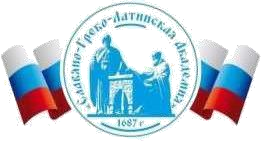 Автономная Некоммерческая Организация Высшего Образования«Славяно-Греко-Латинская Академия»МЕТОДИЧЕСКИЕ УКАЗАНИЯпо выполнению практических работпо дисциплине Б1.О.12 История бизнесадля студентов направления 38.03.02 Менеджментнаправленность (профиль) Управление бизнесомМосква, 2022Методические указания содержат задания к практическим занятиям, требования и методику их выполнения по дисциплине Б1.О.12 История бизнеса для студентов направления 38.03.02 Менеджмент направленность (профиль) Управление бизнесом Составитель: к.э.н., доцент Рецензент: д.э.н., профессор СОДЕРЖАНИЕ Введение Практическое занятие 1 История бизнеса как наука Практическое занятие 2 Зарождение теории бизнеса, предпринимательства и торговли Практическое занятие 3 Развитие теории бизнеса, предпринимательства и торговли Практическое занятие 4 Периодизация истории бизнеса Практическое занятие 5 Развитие предпринимательства и торговля в России Практическое занятие 6 Бизнес и торговля после 1917 г. Практическое занятие 7«Перестройка» Практическое занятие 8 Возрождение предпринимательства (1 часть) Практическое занятие 9 Возрождение предпринимательства (2 часть) Практическое занятие 10 Бизнес и предпринимательство в современной России Практическое занятие 11 Торговля в современной России Практическое занятие 12 Национальные деловые бизнес-системы Практическое занятие 13 Глобализация Практическое занятие 14 Резюме собственной фирмы Практическое занятие 15 Будут ли покупать? (1 часть) Практическое занятие 16 Будут ли покупать? (2 часть) Практическое занятие 17 Профиль предпринимателя (1 часть) Практическое занятие 18 Профиль предпринимателя (2 часть) Список рекомендуемой литературы ВВЕДЕНИЕИстория бизнеса как история деловой организации призвана внести вклад в понимание природы развития деловых учреждений, объяснить, например, возвышение «менеджериального капитализма» и его упадок, разобраться с «черным ящиком» фирмы и объяснить, почему предприятия растут так, а не иначе. Наконец, история делового предприятия должна обеспечить понимание не только структуры управления экономическими ресурсами, отличного от осуществляемого «рынком», но и роли деловых организаций в экономическом развитии. Цели освоения дисциплины — через взаимосвязь микро- и макроэкономического уровней анализа сформировать представление о многообразии форм деловых организаций, основных этапах и направлении их развития в рамках структуры, задаваемой, с одной стороны, технологическим прогрессом, а с другой — исторически изменчивой деловой средой, формируемой (и формирующей) различными социальными и политическими силами.  Дисциплина формирует представления о разнообразии форм организации бизнеса и национальных бизнес систем, учит оценивать влияние исторического контекста на фирмы и деловую активность, анализировать преобразования внутренней структуры компаний. Методические указания составлены исходя из типовых требований и задач в целях дальнейшего повышения качества подготовки студентов высших учебных заведений. ПРАКТИЧЕСКОЕ ЗАНЯТИЕ 1 История бизнеса как наукаЦель: формирование у студентов целостного представления об истории зарождения, становления и развития бизнеса, предпринимательства и торговли, социально-экономических процессов и явлений. В результате освоения темы обучающийся должен: ‒ основываясь на знаниях основных методов и приемов социально-экономического анализа бизнеса, способен прогнозировать и моделировать возможные сценарии экономического развития бизнеса при решении профессиональных задач на основе знания экономической, организационной и управленческой теории в рамках профессиональной деятельности.  В результате освоения темы формируется индикаторы компетенций: ИД-2 ОПК-1.  Способен решать профессиональные задачи на основе знания (на промежуточном уровне) современного состояния и эволюции организационной и управленческой теории, основ рациональной организации документооборота, понимания роли основных управленческих ресурсов, включая управление операциями по их преобразованию. Теоретическая часть: История бизнеса (Business History), невзирая на слово «история» в своем названии как научная и образовательная дисциплина родилась не внутри исторической науки и образования, а изначально возникла на стыке экономики, менеджмента и истории. Решающую роль в рождении новой интеллектуальной области сыграл факт того, что деловая история преподавалась не просто как часть экономической истории – истории «снизу», позволявшей взглянуть на экономику с точки зрения деловой организации (фирмы), но как дискретный учебный предмет, обеспечивавший образовательный процесс историческими примерами реальных деловых ситуаций и случаев. Только историческое понимание прошлых деловых связей могло дать изучающим бизнес студентам, представление о том, как успешно работать в бизнесе, избегая долгих лет накопления опыта и обретения практических знаний. И такой взгляд на предмет изучения не был случаен, поскольку центрами преподавания и изучения истории бизнеса на протяжении большей части дисциплинарной истории выступали преимущественно школы бизнеса. Среди последних бесспорное первенство принадлежало и принадлежит до сих пор бизнес школе, созданной в 1908 г. (с 1913 г. – самостоятельное учебное заведение) при факультете гуманитарных наук Гарвардского университета – Harvard Business School. Именно Гарвардский университет и его школа бизнеса стали центром изучения и обучения истории бизнеса в первой половине двадцатого столетия. Деловая история призвана была дать студентам понимание мира бизнеса, сосредоточившись на изменениях и ошибках, и на том, что было сделано, чтобы исправить эти ошибки и осуществить эти изменения. Такое видение предмета истории бизнеса как дисциплины предложил своим студентам первый ее преподаватель, в 1927 г. занявший кафедру истории бизнеса, профессор Норман С.Б. Грас (Norman Scott Brien Gras) (1884–1956), широко практиковавший метод кейс-стади (case study), или монографического изучения случая, для целей его – предмета дисциплины – изучения студентами. Н.С. Грас положил начало, написанию истории компаний на базе изучения их бизнес-архивов, ставшему впоследствии основной научной продукцией, обеспечивавшей учебный процесс «кейсами» (со временем к архивным документам добавятся источники устной истории, индустриальной археологии и т.д.). Возникновение кафедры и начало преподавания дисциплины совпали с созданием при активном участии Н. Граса научного Общества истории бизнеса (Business Historical Society), бюллетень которого в 1954 г. превратился ведущий в данной научной области журнал «Обозрение истории бизнеса» (Business History Review). Если не принимать во внимание начального этапа становления истории бизнеса как науки, прошедшего под знаком узкой и описательной истории компаний, уже вторая половина XX столетия стала периодом, когда дисциплина достигла своего «совершеннолетия», периодом безоговорочного господства научного подхода, связываемого с работами еще одного профессора Гарвардской школы бизнеса Альфреда Д. Чандлера-мл. (Alfred DuPont Chandler) (1918–2007). Логика взаимозависимости технологий, стратегий и структур ведущих американских компаний была «вплетена» ученым в широкий исторический контекст Второй промышленной революции, которая привела к бурному развитию «большого бизнеса» (Big Business) в 1880–1920-е гг., становлению современного делового менеджерского предприятия как господствующей формы организации бизнеса, пришедшего на смену традиционному предприятию. Корпорации, рассмотренные А. Чандлером, сформировали сложные организационные структуры, управляемые многоуровневыми иерархиями наемных менеджеров. Главные идеи его работ ставили под сомнение незыблемость классического постулата А. Смита о «невидимой руке» рынка, доминирующей над волей отдельных производителей. В условиях глобализирующегося рынка, основанного на массовом производстве, «видимая рука» крупных корпораций во многом заместила невидимую руку рыночных сил. 	Ключевыми 	посылками чандлеровской парадигмы истории бизнеса были утверждения о том, что  деловые организации, фирмы являются основной единицей анализа и что последний должен осуществляться в рамках экономической и управленческой наук. Именно эти посылки легли в основание формирования в 1960-е гг. такой проблемной области дисциплины как история международного бизнеса (International Business History). Подлинным создателем и многолетним лидером направления стала Майра Уилкинс (р. 1931), которая полагала его частью деловой истории, исследующей деятельность фирм поверх национальных / политических границ, объясняющей международное их поведение во времени – историю международных деловых отношений. Рождение области в указанный период было неслучайным. Когда М. Уилкинс приступила к исторической разработке проблематики международного бизнеса, большинство авторитетных специалистов экономистовмеждународников полагали, что «многонациональное» было по существу послевоенным феноменом, связанным с географическим расширением больших американских промышленных корпораций, их транснациональной экспансией. Феноменом, который требовал объяснения для создания современной (для того времени) теории многонационального предприятия (МНП). Исследователи предположили, что МНП создали новый тип иностранных инвестиций, отличный от «портфельных» – прямые иностранные инвестиции (ПИИ). Складывается современное определение многонациональной, как компании, которая обладает и управляет фондами в странах более чем одной, составляющей их домашнюю базу. Понятия «многонациональная корпорация» и «иностранная прямая инвестиция» стали рассматриваться как синонимичные, как два обозначения одного и того же феномена. Майра Уилкинс и ее последователи сфокусировались на многонациональном предприятии как агенте глобальных изменений. На протяжении значительной части своего дисциплинарного прошлого история бизнеса имела дело с отдельными предприятиями, компаниями или корпорациями, чья история реконструировалась зачастую по их поручению и за их счет. Сегодня исследователи наряду с уже упомянутой «корпоративной историей», или «историей компаний» используют и такие исследовательские стратегии, которые не ограничиваются изучением отдельного предприятия: «серийная» история, прибегающая к квантитативным / количественным методам для анализа статистически повторяющихся фактов; «аналитически-структурированная» история, в своем осмыслении структур и событий опирающаяся на теоретические конструкции, заимствованные из других дисциплин. Дисциплинарная история свидетельствует, что обращение к истории отдельного предприятия было во многом вынужденным, обусловленным тем, что становление дисциплины совпало с Великой депрессией, заставившей Н. Граса на время отказаться от широкого видения ее предмета как социально-экономической истории бизнеса. К такому изучению он обратился только перед Второй мировой войной, опубликовав работу «Бизнес и капитализм: введение в историю бизнеса» (1939), в которой со всей определенностью сформулировал мысль о том, что история бизнеса фактически совпадает с историей капитализма. При этом, понимая под последним «систему капиталистического управления» – организацию производства, при которой собственник капитала в союзе с управленцем / менеджером производит доход для всех в нем заинтересованных лиц. Эту же линию, фактически, продолжил своим творчеством и А. Чандлер-мл., рассматривавший корпорацию в качестве такого исторически «определенного способа» организации / управления, действенного на этапе промышленного / индустриального капитализма. Таким образом, в рамках аналитически-структурированной истории бизнеса деловые предприятия и их история включаются в более широкие аналитические концепции, в роли каковых чаще других выступает политикоэкономический конструкт – «исторический капитализм». В рамках истории капитализма бизнес – деловое предприятие как ориентированная на прибыль организация, использующая процедуры покупки и продажи и порождающая системы производства и распределения, – рассматривается как институт, возникновение, рост и развитие которого происходит в широком контексте, во взаимодействии с окружающей деловой средой. Соответственно, предметом изучения истории бизнеса становятся системы / структуры деловых предприятий, характерные / типичные для отдельных этапов или циклов развития (экспансии, глобализации) капитализма. При этом стоит подчеркнуть, что история бизнеса – не экономическая история, не история промышленности, не история предпринимательства (в отличие от которой сосредоточивается на структурах, а не на людях), не социальная история. Это – деловая история, требующая специального, хотя и отнюдь не узкого понимания. И как самостоятельная дисциплина, интересующаяся тем, как и какие деловые организации существовали на протяжении истории. История бизнеса как история деловой организации призвана внести вклад в понимание природы развития деловых учреждений, разобраться с «черным ящиком» фирмы и объяснить, почему предприятия растут так, а не иначе. Наконец, история делового предприятия должна обеспечить понимание не только структуры управления экономическими ресурсами, отличного от осуществляемого «рынком», но и роли деловых организаций в глобальном экономическом развитии. Задание 1 Вопросы к обсуждению: История бизнеса: дисциплинарная история. Предмет изучения истории бизнеса. Деловая история: микроэкономические основания. Политико-экономические основания истории бизнеса  Задание 2. Контрольные тесты История бизнеса как научная и образовательная дисциплина, позволявшая взглянуть на экономику «снизу», с позиции деловой организации / фирмы, родилась в а) Великобритании; б) Германии; в) США; г) России. Основной единицей анализа в истории бизнеса выступает а) предприниматель; б) деловая организация; в) государство; г) рынок. Авторство схемы стадий эволюции форм организации производства: «ремесло → мануфактура → фабрика» может принадлежать лишь а) К. Марксу; б) Й. Шумпетеру; в) А. Смиту; г) Р. Коузу. Теорией фирмы, игнорирующей внутреннюю структуру и наличие сложной организации людей в рамках фирмы, является а) классическая теория; б) институциональная теория; в) неоклассическая теория; г) неоинституциональная теория. Эклектичная парадигма, объясняющая рост и организацию международного бизнеса, утверждает, что фирмы участвуют в международном производстве, если будут обладать преимуществами а) технологии; б) знаний; в) собственности; г) человеческого капитала. Вопросы к практическому занятию: Где и когда родилась «история бизнеса» как научная и образовательная дисциплина? Какие образовательные учреждения выступают центрами ее изучения и преподавания на протяжении большей части дисциплинарной истории? Каковы основные посылки чандлеровской парадигмы истории бизнеса? В силу каких причин и как они отразились на возникновении проблемной области истории международного бизнеса? Чем предмет изучения истории бизнеса отличается от предмета истории предпринимательства? 	 Почему объясняющие возможности неоклассической теории фирмы оказались маловостребованными историей бизнеса? Какова судьба в этом отношении неоинституционального подхода? Почему «государственный социализм», утверждавшийся в Советской России после Октябрьской революции, не пугал столь далекого от коммунистических идей историка бизнеса как Н.С. Грас? Список рекомендуемой литературы [1-5]. ПРАКТИЧЕСКОЕ ЗАНЯТИЕ 2Зарождение теории бизнеса, предпринимательства и торговлиЦель: формирование у студентов целостного представления об истории зарождения, становления и развития бизнеса, предпринимательства и торговли, социально-экономических процессов и явлений. В результате освоения темы обучающийся должен: ‒ основываясь на знаниях основных методов и приемов социально-экономического анализа бизнеса, способен прогнозировать и моделировать возможные сценарии экономического развития бизнеса при решении профессиональных задач на основе знания экономической, организационной и управленческой теории в рамках профессиональной деятельности.  В результате освоения темы формируется индикаторы компетенций: ИД-2 ОПК-1.  Способен решать профессиональные задачи на основе знания (на промежуточном уровне) современного состояния и эволюции организационной и управленческой теории, основ рациональной организации документооборота, понимания роли основных управленческих ресурсов, включая управление операциями по их преобразованию. Теоретическая часть Теория предпринимательства развивалась с развитием хозяйственной деятельности человека. В развитии теории предпринимательства выделяют три волны: первая возникла в 18 веке и была связана с концентрацией внимания на несении предпринимателем риска. Основоположник Кантильон. Ричард Кантильон был первым теоретиком в области предпринимательства, работы которого относятся к началу XVIII века. Он первый обратил внимание на расхождения спроса и предложения и нарушения рыночного равновесия, которые позволяют отдельным людям извлекать спекулятивный  доход. Он отмечал рисковую деятельность таких людей, гибкость их хозяйственного поведения, нестандартность принимаемых решений. Около 1800 года Жан Батист  Сэй  следующим  образом  охарактеризовал предпринимателя:  «Предприниматель  перемещает  экономические ресурсы из области с более низкой в область с более высокой  производительностью  и результативностью».  Адам Смит считал предпринимателем человека, который использует капитал собственника для извлечения дохода; вторая волна связана с выделением инновационности как основной отличительной черты предпринимательства. Основоположник – Шумпетер. В конце XIX века произошло разделение  понятий  «предприниматель»  и «собственник  на капитал». В этот период большой вклад в развитие теории предпринимательства внес Й.А. Шумпетер. В своей работе «Теория экономического  развития»  он рассмотрел экономическую систему не как пассивный процесс обращения фондов, а  как  постоянно  развивающуюся динамическую систему. В основе такого развития лежат новые комбинации факторов производства. Осуществлять эти комбинации и должен предприниматель.  Задание 1 Кейс на темы: История развития теории предпринимательства. Классификация предпринимательских структур и формы предпринимательства. Вопросы к практическому занятию: История возникновения теории предпринимательства Эволюция теории предпринимательства Список рекомендуемой литературы [1-5] ПРАКТИЧЕСКОЕ ЗАНЯТИЕ 3Развитие теории бизнеса, предпринимательства и торговлиЦель: формирование у студентов целостного представления об истории зарождения, становления и развития бизнеса, предпринимательства и торговли, социально-экономических процессов и явлений. В результате освоения темы обучающийся должен: ‒ основываясь на знаниях основных методов и приемов социально-экономического анализа бизнеса, способен прогнозировать и моделировать возможные сценарии экономического развития бизнеса при решении профессиональных задач на основе знания экономической, организационной и управленческой теории в рамках профессиональной деятельности.  В результате освоения темы формируется индикаторы компетенций: ИД-2 ОПК-1.  Способен решать профессиональные задачи на основе знания (на промежуточном уровне) современного состояния и эволюции организационной и управленческой теории, основ рациональной организации документооборота, понимания роли основных управленческих ресурсов, включая управление операциями по их преобразованию. Теоретическая часть В понятие «осуществление новых комбинаций» Шумпетер вкладывает следующие элементы: Создание новых благ или новых их качеств. Внедрение  новых  технологий или использование имеющихся технологий, но новым образом. Освоение новых рынков. Получение новых источников сырья и материалов. Эти источники могли существовать и ранее, но не быть вовлеченными в процесс производства. Осуществление соответственной реорганизации производства. - третья волна отличается сосредоточением внимания на особых личностных качествах предпринимателя (способность реагировать на изменения экономической и общественной ситуации, самостоятельность в выборе и принятии решений, наличие управленческих способностей) Основоположники Тюнин, Найт и др. Их  заслуга  заключается в подробной характеристике самого предпринимателя, как обладателя особых качеств. Кроме того, они проанализировали  предпринимательский риск и предпринимательский доход. Эти же вопросы рассматривались Мизесом,  Хайеком  и  Кришнером.  Современный этап можно рассматривать как четвертую волну, где акцентируется внимание на управленческом аспекте в анализе действий предпринимателя. Задание 1 Кейс на темы: 1. Предпринимательство в классических экономических теориях. 2. Субъекты и объекты предпринимательской деятельности. Вопросы к практическому занятию: История и опыт российского предпринимательства Нормативная и законодательная база предпринимательства Список рекомендуемой литературы [1-5] ПРАКТИЧЕСКОЕ ЗАНЯТИЕ 4 Периодизация истории бизнесаЦель: формирование у студентов целостного представления об истории зарождения, становления и развития бизнеса, предпринимательства и торговли, социально-экономических процессов и явлений. В результате освоения темы обучающийся должен: ‒ основываясь на знаниях основных методов и приемов социально-экономического анализа бизнеса, способен прогнозировать и моделировать возможные сценарии экономического развития бизнеса при решении профессиональных задач на основе знания экономической, организационной и управленческой теории в рамках профессиональной деятельности.  В результате освоения темы формируется индикаторы компетенций: ИД-2 ОПК-1.  Способен решать профессиональные задачи на основе знания (на промежуточном уровне) современного состояния и эволюции организационной и управленческой теории, основ рациональной организации документооборота, понимания роли основных управленческих ресурсов, включая управление операциями по их преобразованию. Теоретическая часть Истоки зарождения предпринимательства кроются еще в Древнерусском государстве. Уже начиная с VIII века, люди на Руси вели предпринимательскую деятельность. Основными формами ее воплощения выступали промыслы и ремесла. Древнейшим видом предпринимательской деятельности, впоследствии заложившим ростки отечественного предпринимательства, выступала сфера торгового обмена. Сама же торговля, начиная с IX века, стала важнейшей областью хозяйственной деятельности славян.  В российской истории становление предпринимательства было обусловлено влиянием целого ряда факторов. Определяющими особенностями его развития выступали: Факторы природно-климатической среды; Цивилизационный фактор; Роль крестьянской общины; Государственная политика; Культурологическая и идеологическая основа российского общества. Совокупность выше обозначенных факторов предопределила характер и особенности развития предпринимательства в Российском государстве.  Первоначальный этап зарождения предпринимательства в России длился с древних времен до XV века. Его опорой на тот период выступало развитие ремесел и торговли. Первоочередная роль отводилась купцам.  Уже начиная с XV столетия и вплоть до начала XIX столетия происходи процесс образования сообщества предпринимателей, основными членами которого выступали ремесленники, купцы, ростовщики и иные участники предпринимательской деятельности. Именно в этот период был сформирован сам термин «предпринимательство». Он относился ко всем лицам, которые были заняты деятельностью, связанной с развитием торговли, производства и получением дохода.  Наиболее активное развитие предпринимательства наблюдалось в эпоху Петра I и его реформ. В этот период были созданы они из первых в России мануфактур, бурное развитие получили такие отрасли, как горнодобывающая промышленность, суконные и полотняные производства.  Третий этап становления и развития предпринимательства в России приходится на вторую половину XIX века. Одним из самых знаковых событий этого периода послужила отмена крепостного права (1861 г.). Помимо прочего этот период российской истории был ознаменован появлением новых методов корпоративного финансирования, способствовавших образованию предпринимательских союзов. Уже к началу ХХ века предпринимательство в России приобрело массовый характер, а сами предприниматели формировались как собственники.  Задание 1  Обсуждение. Предпринимательство представляет собой особый вид трудовой деятельности, результаты которой направлены не только и не столько на удовлетворение собственных потребностей, сколько на извлечение прибыли. Его отличительными особенностями выступают самостоятельность, инициативность, рискованность и прибыльность.  Вопросы к практическому занятию: Сущность предпринимательства и истоки его зарождения в Древнерусском государстве Основные стадии развития предпринимательства в России   	Список рекомендуемой литературы [1-5] ПРАКТИЧЕСКОЕ ЗАНЯТИЕ 5Развитие предпринимательства и торговля в РоссииЦель: формирование у студентов целостного представления об истории зарождения, становления и развития бизнеса, предпринимательства и торговли, социально-экономических процессов и явлений. В результате освоения темы обучающийся должен: ‒ основываясь на знаниях основных методов и приемов социально-экономического анализа бизнеса, способен прогнозировать и моделировать возможные сценарии экономического развития бизнеса при решении профессиональных задач на основе знания экономической, организационной и управленческой теории в рамках профессиональной деятельности.  В результате освоения темы формируется индикаторы компетенций: ИД-2 ОПК-1.  Способен решать профессиональные задачи на основе знания (на промежуточном уровне) современного состояния и эволюции организационной и управленческой теории, основ рациональной организации документооборота, понимания роли основных управленческих ресурсов, включая управление операциями по их преобразованию. Теоретическая часть Начиная с октябрьской революции 1917 года, было положено начало новому витку развития истории российского предпринимательства. Его основными чертами выступали: Централизация экономики; Установление государственной монополии.  В целом государством был взят курс на ликвидацию рыночных экономических связей. Само же предпринимательство было жестко ограничено в своем развитии.  Тем не менее, уже к началу 1920-х гг. российское правительство взяло курс на выстраивание так называемой новой экономической политики. Она предусматривала становление предпринимательства в форме частных и смешанных концессий. Основными организационными формами частного предпринимательства выступали товарищества, кооперативы, акционерные общества.  В период с 1920-х до 1980-х годов наблюдалось постепенное смещение характера ведения предпринимательской деятельности. Из устойчивого легального положения оно переходило в нелегальную и теневую экономику.  Теневая экономика представляет собой определенную часть незаконно действующей экономики, отражающую совокупность действий и производственных отношений, не подлежащих фиксированию в официальной финансовой отчетности. Основным источником ее развития выступали растущие диспропорции между расширяющимися потребностями российского общества и ограниченным характером его производственных возможностей, ведущие к дефициту товаров и услуг.  Начиная с 1980-х гг. стало меняться экономическое мышление. Его базой стала выступать социалистическая предприимчивость. Были возрождены такие формы хозяйствования, как кооперация, аренда и подряд.  С 1990-х гг. начался переход российской экономики на рыночный путь развития. В результате было изменено само отношение общества к институтам частной собственности, конкуренции и предпринимательству. Последнее получило активное развитие, которое не прекращается и по сей день.  Задание 1 Обсуждение. Сегодня предпринимательство в России является неотъемлемым компонентом рыночной экономики. Оно выступает в качестве платформы социальноэкономического развития, как частного бизнеса, так и российского государства в целом. Показатели предпринимательской активности растут. Особая роль отводится развитию малых и средних предпринимательских инициатив.  Вопросы к практическому занятию: Тенденции развития предпринимательства в современной России  Особенности развития предпринимательства в современной России   	Список рекомендуемой литературы [1-5] ПРАКТИЧЕСКОЕ ЗАНЯТИЕ 6Бизнес и торговля после 1917 г.Цель: формирование у студентов целостного представления об истории зарождения, становления и развития бизнеса, предпринимательства и торговли, социально-экономических процессов и явлений. В результате освоения темы обучающийся должен: ‒ основываясь на знаниях основных методов и приемов социально-экономического анализа бизнеса, способен прогнозировать и моделировать возможные сценарии экономического развития бизнеса при решении профессиональных задач на основе знания экономической, организационной и управленческой теории в рамках профессиональной деятельности.  В результате освоения темы формируется индикаторы компетенций: ИД-2 ОПК-1.  Способен решать профессиональные задачи на основе знания (на промежуточном уровне) современного состояния и эволюции организационной и управленческой теории, основ рациональной организации документооборота, понимания роли основных управленческих ресурсов, включая управление операциями по их преобразованию. Теоретическая часть В истории России последних десятилетий XX в. можно выделить главные три этапа: период военного коммунизма; время новой экономической политики; несколько десятилетий командно-административной экономики. Коротко рассмотрим каждый из этих этапов в системе эволюции российского предпринимательства. Период «военного коммунизма» После Октябрьской революции декретами ВЦИК и СНК несколькими приемами примерно в течение трех лет были национализированы организации крупной, средней и частично мелкой промышленности, транспорта, торговли. Все банковско-кредитные учреждения, ликвидированы фондовые и товарные биржи. По данным всероссийской переписи промышленных заведений, в 1920 г. в России числилось около 405 тыс. предприятий крупной, средней фабрично-заводской и мелкой ремесленно-кустарной промышленности. Из общего числа этих заведений фактически действовало лишь около 350, 6 тыс., на которых работало 2 млн 750 тыс. человек, а остальные учреждения бездействовали. Подавляющая часть действовавших предприятий (примерно 70 % их общего числа) относились к категории не привлекавших наемный труд, среднее количество занятых лиц на одно такое заведение было менее двух человек, т. е. преобладали мелкие предприятия ремесленно-кустарного типа. Предприятий крупной и средней промышленности с численностью рабочих не менее 31 значилось, согласно переписи, около 7,3 тыс. Но работало на них более половины (51,3 %) всех занятых в промышленности людей. В это время фактически все предприятия были государственной собственностью. По предоставленным переписям, в собственности государства было 11,6 % воздействовавших предприятий, но на них работало 64 % всех занятых в промышленности. За некоторым исключением вся крупная промышленность была огосударствлена, которая давала в 1920 г. 72 % всей продукции российской промышленности. Постановлением от 29 октября 1920 г. были провозглашены национализированными все частные предприятия с численностью рабочих больше пяти человек при механическом двигателе и больше десяти человек – без двигателя. Следовательно, была приведена в действие свобода хозяйственной деятельности и отмена частной собственности, что привело к ликвидации частного предпринимательства в торговле и промышленности. Материальное положение рабочих ухудшилось. Зарплата трудящимся в эпоху «военного коммунизма» выплачивалась в натуральной форме. Типичным был основной месячный паек, состоящий из: хлеба – 30 фунтов (фунт равен 400 граммам); мяса, рыбы; жиров – 1/2 %; сахара – 1/2 %; соли – 1 %; овощей – 20 %; кофе – 1/4 %; 8) мыла– 1/4 %; 9) спички – 2 коробки. Осуществлялась конфискация всех помещичьих владений и значительной доли земли, которая принадлежала кулакам. Число зажиточных крестьян, постоянно использовавшие наемную рабочую силу, резко уменьшилась. Примерно в 2 раза сократилось их имущество, в особенности поголовье свиней, крупного рогатого скота, овец. Земли помещиков и части защитных семей передавались крестьянам, это означало «осереднячивание» российской деревни. Однако и середняки не имели возможности свободно хозяйствовать в новых условиях. В условиях жестокой борьбы и гражданской войны против контрреволюции декретом ВЦИК от 13 мая 1918 г. была установлена продразверстка, означающая утверждение продовольственной диктатуры страны. Каждый собственник хлеба, который имел количественный излишек, необходимый для личного потребления и посевов (соответственно, по установленным нормам), обязательно должен был в течение недели сообщить об этом для сдачи его государству по твердым ценам. Таким образом, в ходе осуществляемой продразверстки для потребления армией и городом изымалась произведенная сельскохозяйственная продукция практически полностью. Советская власть осуществляла государственную монополию кроме хлеба и на другие продукты – чай, соль, сахар, а также на ткани, осветительные материалы, минеральное топливо и др. Кроме того, необходимо совершить государственные заготовки и государственное распределение многих немонополизированных продуктов и товаров – мяса, рыбы, картофеля, жиров и другие. Таким образом, после ликвидации частного предпринимательства почти полностью были ликвидированы государственные товарно-денежные взаимоотношения. Трудности, которые возникли в следствии тяжелых договоренностей гражданской войны и иностранной военной интервенцией, усиливались из-за пагубной экономической политикой государственной власти. Чугунное производство в 1920 г. по сравнению с 1918 г. уменьшилось почти в 4,5 раза, производство стали – в 2,5 раза, проката – в 2 раза. Нехватка рабочих сельскохозяйственного инвентаря и семенного фонда привел в 1920 г. к сокращению посевных площадей на 25 % по сравнению с 1916 г., а валовой сбор сельскохозяйственной продукции снизился по сравнению с 1913 г. на 40–45 %. Все это стало одной из главных причин возникновения голода в 1921 г. Он погубил около 20 % населения и привел к смерти около 5 млн человек. В стране царила разруха, порожденная гражданской и империалистической войнами. Ухудшение экономического положения в 1921 г. породило острый политический и экономический кризис в стране. Крестьяне были недовольны сохранявшейся продразверсткой, но ее поддерживала большая доля рабочего класса. Волна крестьянских восстаний прокатилась практически по всей стране. Для руководства страны становилась очевидным необходимость в радикальном изменении экономического курса, отказа от политики «военного коммунизма». Экономические реформы НЭПа При изучении новой экономической политики необходимо избегать упрощенных представлений о НЭПе, необходимо сосредоточить свое внимание исключительно на некоторых отдельных сторонах этой политики. НЭП – это система последовательных мероприятий по выходу страны из кризиса, которые диктовались объективными обстоятельствами и которые понемногу оформлялись в стремление запланировать программу построения социализма совокупными экономическими методами. В НЭПе изъявлено понимание необходимости «главной перемены всей точки зрения» на социализм. Формирование новой концепции социализма происходило постепенно. Полностью она не была закончена ни В. И. Лениным, ни его ближайшими соратниками в данном вопросе Н. И. Бухариным и А. И. Рыковым, лило постепенно. С такой точки зрения правильное понимание смысла термина основывается на «новой экономической политике», новой, т. е. сменяющей старую, военнокоммунистическую, и ставящая на первый план экономические методы управления. НЭП заканчивается тогда, когда вместо экономических устанавливается абсолютное господство методов чрезвычайных, административных, насильственных. Основополагающее направление нэпа заключалось в стимулировании товарноденежных отношений, предприимчивости, экономической инициативе, в материальной заинтересованности каждого предприятия и каждого работника. Весной 1921 г. по внедрению экономических стимулов в народное хозяйство были предприняты конкретные шаги при выполнении заключений X съезда РКП(б) в новой смене товарообмена по продовольственным делам иного хозяйственного оборота, продналоги были на 30–50 % ниже размеров продразверстки, вычислялись из площади посева и заранее объявлялись крестьянам. В 1923–1924 гг. по желанию крестьян было разрешено вносить продналог продуктами и деньгами. Легализация рыночных отношений порождала перестройку целого хозяйственного механизма. В 1921–1924 гг. проводятся реформы управления торговлей, промышленностью, кооперацией, денежная и кредитно-финансовая реформы и т. п. В ходе перестройки системы управления государственной промышленностью вместо полусотни прежних отраслевых главков и центров ВСНХ было организовано 16 управлений. Число служащих сократилось с 300 тыс. до 91 тыс. человек. Аппарат других наркоматов был сокращен. Были ликвидированы комиссия ГОЭЛРО и ряд наркоматов. Госплан стал центральным органом перспективного государственного планирования. После завершения военных действий численность Красной Армии была сокращена с 5 млн до 562 тыс. человек. В 1924 г. была проведена денежная реформа, которая имела большое экономическое и политическое значение. В народном хозяйстве твердую денежную единицу получил червонец, частично конвертируемый и достаточно стабильный. С помощью этой единицы можно было ввести валютно-торговые операции как внутри страны, так и за ее пределами. При переходе к нэпу на частную предпринимательскую деятельность были сняты ограничения. В июле 1921 г. законодательством были разрешены простые товарищества, с 1 февраля 1922 г. существовал зарегистрированный Устав первого Акционерного общества «Кожсырье». Следом за простыми товариществами ИАО были признаны и остальные конфигурации объединений – полные товарищества и товарищества с ограничительной ответственностью. Для привлечения иностранного капитала советское государство акционировало собственные предприятия, которое в свою очередь обеспечивало таким предприятиям возможность работы на хозяйственном расчете. К концу 1924 г. имелось 40 государственных АО, смешанных АО – 47, из них 12 – с участием иностранного капитала. Сравнительное небольшое число АО устанавливается относительно за счет постановления СТО от 1 августа 1922 г. минимальная величина уставного капитала АО была зафиксирована на очень высоком уровне – 100 тыс. золотых рублей. А период НЭПа относительно широкое распространение в сфере деятельности промышленности получает аренда. На 1 сентября 1922 г. в аренду в наличие было сдано 3800 заведений, на которых было занято в общей сложности 680 тыс. рабочих. Около половины из них арендовали частные лица. В этот период частные предприятия обеспечивали около 1/5 промышленного производства России. Если государство в 1920-е гг. сохраняло господствующие позиции в области деятельности оптовой торговли (на его долю приходилось 70–80 % оборота), и в области оптово-розничной торговли, к частному капиталу имело отношение не меньше половины объема купли-продажи. В розничной же торговле частный капитал контролировал в 1923 г. 83 % общего объема деятельности. Один из авторов новой экономической политики и наиболее ее последовательный сторонник – А. И. Рыков подчеркивал, что в области торговли может частный капитал сыграть полезное и большое значение и сделать невозможным воспроизведение кризисов сбыта. В это же время происходит восстановление ярмарок. Так, товарооборот Нижегородской ярмарки в 1923 г. достиг 75 % от уровня 1917 г. и 50 % – от уровня 1913 года. Новая экономическая политика оказывала содействие возобновлению сельского хозяйства. В 1923 г. посевные площади увеличились до 91,7 млн га, что составило 99,3 % к уровню 1913 г. Валовой сбор зерновых в 1925 г. почти на 20,7 % превзошел среднегодовой сбор за пятилетие 1909–1913 гг. К 1927 г. в целом довоенный уровень был достигнут и в животноводстве. В 1920-е гг. на селе преобладали середняцкие хозяйства (свыше 60 %), кулаков насчитывалось 3–4 %, бедняков – 22–26 %, батраков – 10–11 %. Общее число крестьянских хозяйств за 1922–1926 гг. вследствие разделов земли увеличилось на 2,6 млн – на 13 % по отношению к уровню 1913 г. В годы НЭПа был разработан целый ряд кодексов: Гражданский, Уголовный, Трудовой, Земельный и др. На основе Гражданского кодекса любой гражданин, достигшей 16-летнего возраста мог получить лицензию на торговлю в лавках, общественных местах, на рынках, на базарах любыми продуктами или предметами, на открытие предприятий бытового обслуживания, магазинов, кафе, ресторанов. На аренду зданий и помещений, производственного оборудования, средств транспорта. Основным обстоятельством владения лицензией была своевременная уплата налогов, по первому требованию властей предоставление всех счетов и документальной отчетности, неучастие в противозаконных финансовых, торговых и прочих операциях. Аналогичные права и обязанности, установленные для кооперативных фирм. Земельный кодекс признавал все имеющиеся формы землепользования: общину, артель, хутора и отруба или их комбинации. Предоставлялась свобода выбора крестьянам. Не поощрялось, но и не возбранялось сохранение общины с периодическими переделами земли. Крестьянин имел право свободного выхода из общины и в качестве пользователя сохранения за собой надела. Разрешалась сдача земли в аренду на срок не более 2 лет. Также было запрещена купля и продажа надела. Также допускалось использование наемного труда, но с условием, чтобы наемные рабочие трудились в равной степени членов семьи. Одной из направлений НЭПа было воссоздание биржевого дела. По утверждению специалистов, биржи в условиях многоукладной экономики стимулировали торговый оборот, содействовали его дисциплинированию путем установления равновесных цен. Вначале были возобновлены товарные биржи, и они приобрели максимальное развитие. Постановлением СНК от 20 октября 1922 г. для совершения операций с ценными бумагами были организованы фондовые биржи. На 1 октября 1926 г. в стране действовало 114 бирж. Их членами в начале были 8 514 торгово-промышленных фирм и частных лиц, 67 % приходилось на кооперативные и государственные организации, 33 % – на частных предпринимателей. Биржи стали значимыми центрами коммерческой инициативы, хотя их операции были в основном связаны с движением реального капитала, а организация свободных торгов только лишь начиналась. Осуществление НЭПа содействовало подъему производительных сил страны и усовершенствованию утверждения крестьян, рабочих и представителей всех остальных слоев российского общества, того времени. Еще в начале перехода к НЭПу было объявлено, что она устанавливается твердо и на долгий срок. Но сталинизм пресек демократические тенденции, которые характерны для периода НЭПа. Задание 1  Обсуждение. Формирование российского предпринимательства совершалось в аналогии с развитием российского государства. Задание 2  Обсуждение. Возникновение и процветание русского предпринимательства благоприятно отражалось на экономике Российского государства, поскольку освоение новых земель, ознакомление с другими новыми странами осуществлялось в большей части благодаря русским предпринимателям. Вопросы к практическому занятию: период военного коммунизма в истории бизнеса время новой экономической политики несколько десятилетий командно-административной экономики Список рекомендуемой литературы [1-5] ПРАКТИЧЕСКОЕ ЗАНЯТИЕ 7«Перестройка»Цель: формирование у студентов целостного представления об истории зарождения, становления и развития бизнеса, предпринимательства и торговли, социально-экономических процессов и явлений. В результате освоения темы обучающийся должен: ‒ основываясь на знаниях основных методов и приемов социально-экономического анализа бизнеса, способен прогнозировать и моделировать возможные сценарии экономического развития бизнеса при решении профессиональных задач на основе знания экономической, организационной и управленческой теории в рамках профессиональной деятельности.  В результате освоения темы формируется индикаторы компетенций: ИД-2 ОПК-1.  Способен решать профессиональные задачи на основе знания (на промежуточном уровне) современного состояния и эволюции организационной и управленческой теории, основ рациональной организации документооборота, понимания роли основных управленческих ресурсов, включая управление операциями по их преобразованию. Теоретическая часть В истории России последних десятилетий XX в. можно выделить главные три этапа: период военного коммунизма; время новой экономической политики; несколько десятилетий командно-административной экономики. Коротко рассмотрим каждый из этих этапов в системе эволюции российского предпринимательства. Период «военного коммунизма» После Октябрьской революции декретами ВЦИК и СНК несколькими приемами примерно в течение трех лет были национализированы организации крупной, средней и частично мелкой промышленности, транспорта, торговли. Все банковско-кредитные учреждения, ликвидированы фондовые и товарные биржи. По данным всероссийской переписи промышленных заведений, в 1920 г. в России числилось около 405 тыс. предприятий крупной, средней фабрично-заводской и мелкой ремесленно-кустарной промышленности. Из общего числа этих заведений фактически действовало лишь около 350, 6 тыс., на которых работало 2 млн 750 тыс. человек, а остальные учреждения бездействовали. Подавляющая часть действовавших предприятий (примерно 70 % их общего числа) относились к категории не привлекавших наемный труд, среднее количество занятых лиц на одно такое заведение было менее двух человек, т. е. преобладали мелкие предприятия ремесленно-кустарного типа. Предприятий крупной и средней промышленности с численностью рабочих не менее 31 значилось, согласно переписи, около 7,3 тыс. Но работало на них более половины (51,3 %) всех занятых в промышленности людей. В это время фактически все предприятия были государственной собственностью. По предоставленным переписям, в собственности государства было 11,6 % воздействовавших предприятий, но на них работало 64 % всех занятых в промышленности. За некоторым исключением вся крупная промышленность была огосударствлена, которая давала в 1920 г. 72 % всей продукции российской промышленности. Постановлением от 29 октября 1920 г. были провозглашены национализированными все частные предприятия с численностью рабочих больше пяти человек при механическом двигателе и больше десяти человек – без двигателя. Следовательно, была приведена в действие свобода хозяйственной деятельности и отмена частной собственности, что привело к ликвидации частного предпринимательства в торговле и промышленности. Материальное положение рабочих ухудшилось. Зарплата трудящимся в эпоху «военного коммунизма» выплачивалась в натуральной форме. Типичным был основной месячный паек, состоящий из: хлеба – 30 фунтов (фунт равен 400 граммам); мяса, рыбы; жиров – 1/2 %; сахара – 1/2 %; соли – 1 %; овощей – 20 %; кофе – 1/4 %; 8) мыла– 1/4 %; 9) спички – 2 коробки. Осуществлялась конфискация всех помещичьих владений и значительной доли земли, которая принадлежала кулакам. Число зажиточных крестьян, постоянно использовавшие наемную рабочую силу, резко уменьшилась. Примерно в 2 раза сократилось их имущество, в особенности поголовье свиней, крупного рогатого скота, овец. Земли помещиков и части защитных семей передавались крестьянам, это означало «осереднячивание» российской деревни. Однако и середняки не имели возможности свободно хозяйствовать в новых условиях. В условиях жестокой борьбы и гражданской войны против контрреволюции декретом ВЦИК от 13 мая 1918 г. была установлена продразверстка, означающая утверждение продовольственной диктатуры страны. Каждый собственник хлеба, который имел количественный излишек, необходимый для личного потребления и посевов (соответственно, по установленным нормам), обязательно должен был в течение недели сообщить об этом для сдачи его государству по твердым ценам. Таким образом, в ходе осуществляемой продразверстки для потребления армией и городом изымалась произведенная сельскохозяйственная продукция практически полностью. Советская власть осуществляла государственную монополию кроме хлеба и на другие продукты – чай, соль, сахар, а также на ткани, осветительные материалы, минеральное топливо и др. Кроме того, необходимо совершить государственные заготовки и государственное распределение многих немонополизированных продуктов и товаров – мяса, рыбы, картофеля, жиров и другие. Таким образом, после ликвидации частного предпринимательства почти полностью были ликвидированы государственные товарно-денежные взаимоотношения. Трудности, которые возникли в следствии тяжелых договоренностей гражданской войны и иностранной военной интервенцией, усиливались из-за пагубной экономической политикой государственной власти. Чугунное производство в 1920 г. по сравнению с 1918 г. уменьшилось почти в 4,5 раза, производство стали – в 2,5 раза, проката – в 2 раза. Нехватка рабочих сельскохозяйственного инвентаря и семенного фонда привел в 1920 г. к сокращению посевных площадей на 25 % по сравнению с 1916 г., а валовой сбор сельскохозяйственной продукции снизился по сравнению с 1913 г. на 40–45 %. Все это стало одной из главных причин возникновения голода в 1921 г. Он погубил около 20 % населения и привел к смерти около 5 млн человек. В стране царила разруха, порожденная гражданской и империалистической войнами. Ухудшение экономического положения в 1921 г. породило острый политический и экономический кризис в стране. Крестьяне были недовольны сохранявшейся продразверсткой, но ее поддерживала большая доля рабочего класса. Волна крестьянских восстаний прокатилась практически по всей стране. Для руководства страны становилась очевидным необходимость в радикальном изменении экономического курса, отказа от политики «военного коммунизма». Экономические реформы НЭПа При изучении новой экономической политики необходимо избегать упрощенных представлений о НЭПе, необходимо сосредоточить свое внимание исключительно на некоторых отдельных сторонах этой политики. НЭП – это система последовательных мероприятий по выходу страны из кризиса, которые диктовались объективными обстоятельствами и которые понемногу оформлялись в стремление запланировать программу построения социализма совокупными экономическими методами. В НЭПе изъявлено понимание необходимости «главной перемены всей точки зрения» на социализм. Формирование новой концепции социализма происходило постепенно. Полностью она не была закончена ни В. И. Лениным, ни его ближайшими соратниками в данном вопросе Н. И. Бухариным и А. И. Рыковым, лило постепенно. С такой точки зрения правильное понимание смысла термина основывается на «новой экономической политике», новой, т. е. сменяющей старую, военнокоммунистическую, и ставящая на первый план экономические методы управления. НЭП заканчивается тогда, когда вместо экономических устанавливается абсолютное господство методов чрезвычайных, административных, насильственных. Основополагающее направление нэпа заключалось в стимулировании товарноденежных отношений, предприимчивости, экономической инициативе, в материальной заинтересованности каждого предприятия и каждого работника. Весной 1921 г. по внедрению экономических стимулов в народное хозяйство были предприняты конкретные шаги при выполнении заключений X съезда РКП(б) в новой смене товарообмена по продовольственным делам иного хозяйственного оборота, продналоги были на 30–50 % ниже размеров продразверстки, вычислялись из площади посева и заранее объявлялись крестьянам. В 1923–1924 гг. по желанию крестьян было разрешено вносить продналог продуктами и деньгами. Легализация рыночных отношений порождала перестройку целого хозяйственного механизма. В 1921–1924 гг. проводятся реформы управления торговлей, промышленностью, кооперацией, денежная и кредитно-финансовая реформы и т. п. В ходе перестройки системы управления государственной промышленностью вместо полусотни прежних отраслевых главков и центров ВСНХ было организовано 16 управлений. Число служащих сократилось с 300 тыс. до 91 тыс. человек. Аппарат других наркоматов был сокращен. Были ликвидированы комиссия ГОЭЛРО и ряд наркоматов. Госплан стал центральным органом перспективного государственного планирования. После завершения военных действий численность Красной Армии была сокращена с 5 млн до 562 тыс. человек. В 1924 г. была проведена денежная реформа, которая имела большое экономическое и политическое значение. В народном хозяйстве твердую денежную единицу получил червонец, частично конвертируемый и достаточно стабильный. С помощью этой единицы можно было ввести валютно-торговые операции как внутри страны, так и за ее пределами. При переходе к нэпу на частную предпринимательскую деятельность были сняты ограничения. В июле 1921 г. законодательством были разрешены простые товарищества, с 1 февраля 1922 г. существовал зарегистрированный Устав первого Акционерного общества «Кожсырье». Следом за простыми товариществами ИАО были признаны и остальные конфигурации объединений – полные товарищества и товарищества с ограничительной ответственностью. Для привлечения иностранного капитала советское государство акционировало собственные предприятия, которое в свою очередь обеспечивало таким предприятиям возможность работы на хозяйственном расчете. К концу 1924 г. имелось 40 государственных АО, смешанных АО – 47, из них 12 – с участием иностранного капитала. Сравнительное небольшое число АО устанавливается относительно за счет постановления СТО от 1 августа 1922 г. минимальная величина уставного капитала АО была зафиксирована на очень высоком уровне – 100 тыс. золотых рублей. А период НЭПа относительно широкое распространение в сфере деятельности промышленности получает аренда. На 1 сентября 1922 г. в аренду в наличие было сдано 3800 заведений, на которых было занято в общей сложности 680 тыс. рабочих. Около половины из них арендовали частные лица. В этот период частные предприятия обеспечивали около 1/5 промышленного производства России. Если государство в 1920-е гг. сохраняло господствующие позиции в области деятельности оптовой торговли (на его долю приходилось 70–80 % оборота), и в области оптово-розничной торговли, к частному капиталу имело отношение не меньше половины объема купли-продажи. В розничной же торговле частный капитал контролировал в 1923 г. 83 % общего объема деятельности. Один из авторов новой экономической политики и наиболее ее последовательный сторонник – А. И. Рыков подчеркивал, что в области торговли может частный капитал сыграть полезное и большое значение и сделать невозможным воспроизведение кризисов сбыта. В это же время происходит восстановление ярмарок. Так, товарооборот Нижегородской ярмарки в 1923 г. достиг 75 % от уровня 1917 г. и 50 % – от уровня 1913 года. Новая экономическая политика оказывала содействие возобновлению сельского хозяйства. В 1923 г. посевные площади увеличились до 91,7 млн га, что составило 99,3 % к уровню 1913 г. Валовой сбор зерновых в 1925 г. почти на 20,7 % превзошел среднегодовой сбор за пятилетие 1909–1913 гг. К 1927 г. в целом довоенный уровень был достигнут и в животноводстве. В 1920-е гг. на селе преобладали середняцкие хозяйства (свыше 60 %), кулаков насчитывалось 3–4 %, бедняков – 22–26 %, батраков – 10–11 %. Общее число крестьянских хозяйств за 1922–1926 гг. вследствие разделов земли увеличилось на 2,6 млн – на 13 % по отношению к уровню 1913 г. В годы НЭПа был разработан целый ряд кодексов: Гражданский, Уголовный, Трудовой, Земельный и др. На основе Гражданского кодекса любой гражданин, достигшей 16-летнего возраста мог получить лицензию на торговлю в лавках, общественных местах, на рынках, на базарах любыми продуктами или предметами, на открытие предприятий бытового обслуживания, магазинов, кафе, ресторанов. На аренду зданий и помещений, производственного оборудования, средств транспорта. Основным обстоятельством владения лицензией была своевременная уплата налогов, по первому требованию властей предоставление всех счетов и документальной отчетности, неучастие в противозаконных финансовых, торговых и прочих операциях. Аналогичные права и обязанности, установленные для кооперативных фирм. Земельный кодекс признавал все имеющиеся формы землепользования: общину, артель, хутора и отруба или их комбинации. Предоставлялась свобода выбора крестьянам. Не поощрялось, но и не возбранялось сохранение общины с периодическими переделами земли. Крестьянин имел право свободного выхода из общины и в качестве пользователя сохранения за собой надела. Разрешалась сдача земли в аренду на срок не более 2 лет. Также было запрещена купля и продажа надела. Также допускалось использование наемного труда, но с условием, чтобы наемные рабочие трудились в равной степени членов семьи. Одной из направлений НЭПа было воссоздание биржевого дела. По утверждению специалистов, биржи в условиях многоукладной экономики стимулировали торговый оборот, содействовали его дисциплинированию путем установления равновесных цен. Вначале были возобновлены товарные биржи, и они приобрели максимальное развитие. Постановлением СНК от 20 октября 1922 г. для совершения операций с ценными бумагами были организованы фондовые биржи. На 1 октября 1926 г. в стране действовало 114 бирж. Их членами в начале были 8 514 торгово-промышленных фирм и частных лиц, 67 % приходилось на кооперативные и государственные организации, 33 % – на частных предпринимателей. Биржи стали значимыми центрами коммерческой инициативы, хотя их операции были в основном связаны с движением реального капитала, а организация свободных торгов только лишь начиналась. Осуществление НЭПа содействовало подъему производительных сил страны и усовершенствованию утверждения крестьян, рабочих и представителей всех остальных слоев российского общества, того времени. Еще в начале перехода к НЭПу было объявлено, что она устанавливается твердо и на долгий срок. Но сталинизм пресек демократические тенденции, которые характерны для периода НЭПа. Задание 1 Обсуждение. Российское предпринимательство во все времена служило надежной опорой государственной власти. Задание 2  Обсуждение. Государство на любом историческом отрезке времени оказывало содействие российскому предпринимательству и эта помощь всегда давала положительные результаты. Вопросы к практическому занятию: период военного коммунизма в истории бизнеса время новой экономической политики несколько десятилетий командно-административной экономики Список рекомендуемой литературы [1-5] ПРАКТИЧЕСКОЕ ЗАНЯТИЕ 8Возрождение предпринимательства (1 часть)Цель: формирование у студентов целостного представления об истории зарождения, становления и развития бизнеса, предпринимательства и торговли, социально-экономических процессов и явлений. В результате освоения темы обучающийся должен: ‒ основываясь на знаниях основных методов и приемов социально-экономического анализа бизнеса, способен прогнозировать и моделировать возможные сценарии экономического развития бизнеса при решении профессиональных задач на основе знания экономической, организационной и управленческой теории в рамках профессиональной деятельности.  В результате освоения темы формируется индикаторы компетенций: ИД-2 ОПК-1.  Способен решать профессиональные задачи на основе знания (на промежуточном уровне) современного состояния и эволюции организационной и управленческой теории, основ рациональной организации документооборота, понимания роли основных управленческих ресурсов, включая управление операциями по их преобразованию. Теоретическая часть В истории России последних десятилетий XX в. можно выделить главные три этапа: период военного коммунизма; время новой экономической политики; несколько десятилетий командно-административной экономики. Коротко рассмотрим каждый из этих этапов в системе эволюции российского предпринимательства. Период «военного коммунизма» После Октябрьской революции декретами ВЦИК и СНК несколькими приемами примерно в течение трех лет были национализированы организации крупной, средней и частично мелкой промышленности, транспорта, торговли. Все банковско-кредитные учреждения, ликвидированы фондовые и товарные биржи. По данным всероссийской переписи промышленных заведений, в 1920 г. в России числилось около 405 тыс. предприятий крупной, средней фабрично-заводской и мелкой ремесленно-кустарной промышленности. Из общего числа этих заведений фактически действовало лишь около 350, 6 тыс., на которых работало 2 млн 750 тыс. человек, а остальные учреждения бездействовали. Подавляющая часть действовавших предприятий (примерно 70 % их общего числа) относились к категории не привлекавших наемный труд, среднее количество занятых лиц на одно такое заведение было менее двух человек, т. е. преобладали мелкие предприятия ремесленно-кустарного типа. Предприятий крупной и средней промышленности с численностью рабочих не менее 31 значилось, согласно переписи, около 7,3 тыс. Но работало на них более половины (51,3 %) всех занятых в промышленности людей. В это время фактически все предприятия были государственной собственностью. По предоставленным переписям, в собственности государства было 11,6 % воздействовавших предприятий, но на них работало 64 % всех занятых в промышленности. За некоторым исключением вся крупная промышленность была огосударствлена, которая давала в 1920 г. 72 % всей продукции российской промышленности. Постановлением от 29 октября 1920 г. были провозглашены национализированными все частные предприятия с численностью рабочих больше пяти человек при механическом двигателе и больше десяти человек – без двигателя. Следовательно, была приведена в действие свобода хозяйственной деятельности и отмена частной собственности, что привело к ликвидации частного предпринимательства в торговле и промышленности. Материальное положение рабочих ухудшилось. Зарплата трудящимся в эпоху «военного коммунизма» выплачивалась в натуральной форме. Типичным был основной месячный паек, состоящий из: хлеба – 30 фунтов (фунт равен 400 граммам); мяса, рыбы; жиров – 1/2 %; сахара – 1/2 %; соли – 1 %; овощей – 20 %; кофе – 1/4 %; 8) мыла– 1/4 %; 9) спички – 2 коробки. Осуществлялась конфискация всех помещичьих владений и значительной доли земли, которая принадлежала кулакам. Число зажиточных крестьян, постоянно использовавшие наемную рабочую силу, резко уменьшилась. Примерно в 2 раза сократилось их имущество, в особенности поголовье свиней, крупного рогатого скота, овец. Земли помещиков и части защитных семей передавались крестьянам, это означало «осереднячивание» российской деревни. Однако и середняки не имели возможности свободно хозяйствовать в новых условиях. В условиях жестокой борьбы и гражданской войны против контрреволюции декретом ВЦИК от 13 мая 1918 г. была установлена продразверстка, означающая утверждение продовольственной диктатуры страны. Каждый собственник хлеба, который имел количественный излишек, необходимый для личного потребления и посевов (соответственно, по установленным нормам), обязательно должен был в течение недели сообщить об этом для сдачи его государству по твердым ценам. Таким образом, в ходе осуществляемой продразверстки для потребления армией и городом изымалась произведенная сельскохозяйственная продукция практически полностью. Советская власть осуществляла государственную монополию кроме хлеба и на другие продукты – чай, соль, сахар, а также на ткани, осветительные материалы, минеральное топливо и др. Кроме того, необходимо совершить государственные заготовки и государственное распределение многих немонополизированных продуктов и товаров – мяса, рыбы, картофеля, жиров и другие. Таким образом, после ликвидации частного предпринимательства почти полностью были ликвидированы государственные товарно-денежные взаимоотношения. Трудности, которые возникли в следствии тяжелых договоренностей гражданской войны и иностранной военной интервенцией, усиливались из-за пагубной экономической политикой государственной власти. Чугунное производство в 1920 г. по сравнению с 1918 г. уменьшилось почти в 4,5 раза, производство стали – в 2,5 раза, проката – в 2 раза. Нехватка рабочих сельскохозяйственного инвентаря и семенного фонда привел в 1920 г. к сокращению посевных площадей на 25 % по сравнению с 1916 г., а валовой сбор сельскохозяйственной продукции снизился по сравнению с 1913 г. на 40–45 %. Все это стало одной из главных причин возникновения голода в 1921 г. Он погубил около 20 % населения и привел к смерти около 5 млн человек. В стране царила разруха, порожденная гражданской и империалистической войнами. Ухудшение экономического положения в 1921 г. породило острый политический и экономический кризис в стране. Крестьяне были недовольны сохранявшейся продразверсткой, но ее поддерживала большая доля рабочего класса. Волна крестьянских восстаний прокатилась практически по всей стране. Для руководства страны становилась очевидным необходимость в радикальном изменении экономического курса, отказа от политики «военного коммунизма». Экономические реформы НЭПа При изучении новой экономической политики необходимо избегать упрощенных представлений о НЭПе, необходимо сосредоточить свое внимание исключительно на некоторых отдельных сторонах этой политики. НЭП – это система последовательных мероприятий по выходу страны из кризиса, которые диктовались объективными обстоятельствами и которые понемногу оформлялись в стремление запланировать программу построения социализма совокупными экономическими методами. В НЭПе изъявлено понимание необходимости «главной перемены всей точки зрения» на социализм. Формирование новой концепции социализма происходило постепенно. Полностью она не была закончена ни В. И. Лениным, ни его ближайшими соратниками в данном вопросе Н. И. Бухариным и А. И. Рыковым, лило постепенно. С такой точки зрения правильное понимание смысла термина основывается на «новой экономической политике», новой, т. е. сменяющей старую, военнокоммунистическую, и ставящая на первый план экономические методы управления. НЭП заканчивается тогда, когда вместо экономических устанавливается абсолютное господство методов чрезвычайных, административных, насильственных. Основополагающее направление нэпа заключалось в стимулировании товарноденежных отношений, предприимчивости, экономической инициативе, в материальной заинтересованности каждого предприятия и каждого работника. Весной 1921 г. по внедрению экономических стимулов в народное хозяйство были предприняты конкретные шаги при выполнении заключений X съезда РКП(б) в новой смене товарообмена по продовольственным делам иного хозяйственного оборота, продналоги были на 30–50 % ниже размеров продразверстки, вычислялись из площади посева и заранее объявлялись крестьянам. В 1923–1924 гг. по желанию крестьян было разрешено вносить продналог продуктами и деньгами. Легализация рыночных отношений порождала перестройку целого хозяйственного механизма. В 1921–1924 гг. проводятся реформы управления торговлей, промышленностью, кооперацией, денежная и кредитно-финансовая реформы и т. п. В ходе перестройки системы управления государственной промышленностью вместо полусотни прежних отраслевых главков и центров ВСНХ было организовано 16 управлений. Число служащих сократилось с 300 тыс. до 91 тыс. человек. Аппарат других наркоматов был сокращен. Были ликвидированы комиссия ГОЭЛРО и ряд наркоматов. Госплан стал центральным органом перспективного государственного планирования. После завершения военных действий численность Красной Армии была сокращена с 5 млн до 562 тыс. человек. В 1924 г. была проведена денежная реформа, которая имела большое экономическое и политическое значение. В народном хозяйстве твердую денежную единицу получил червонец, частично конвертируемый и достаточно стабильный. С помощью этой единицы можно было ввести валютно-торговые операции как внутри страны, так и за ее пределами. При переходе к нэпу на частную предпринимательскую деятельность были сняты ограничения. В июле 1921 г. законодательством были разрешены простые товарищества, с 1 февраля 1922 г. существовал зарегистрированный Устав первого Акционерного общества «Кожсырье». Следом за простыми товариществами ИАО были признаны и остальные конфигурации объединений – полные товарищества и товарищества с ограничительной ответственностью. Для привлечения иностранного капитала советское государство акционировало собственные предприятия, которое в свою очередь обеспечивало таким предприятиям возможность работы на хозяйственном расчете. К концу 1924 г. имелось 40 государственных АО, смешанных АО – 47, из них 12 – с участием иностранного капитала. Сравнительное небольшое число АО устанавливается относительно за счет постановления СТО от 1 августа 1922 г. минимальная величина уставного капитала АО была зафиксирована на очень высоком уровне – 100 тыс. золотых рублей. А период НЭПа относительно широкое распространение в сфере деятельности промышленности получает аренда. На 1 сентября 1922 г. в аренду в наличие было сдано 3800 заведений, на которых было занято в общей сложности 680 тыс. рабочих. Около половины из них арендовали частные лица. В этот период частные предприятия обеспечивали около 1/5 промышленного производства России. Если государство в 1920-е гг. сохраняло господствующие позиции в области деятельности оптовой торговли (на его долю приходилось 70–80 % оборота), и в области оптово-розничной торговли, к частному капиталу имело отношение не меньше половины объема купли-продажи. В розничной же торговле частный капитал контролировал в 1923 г. 83 % общего объема деятельности. Один из авторов новой экономической политики и наиболее ее последовательный сторонник – А. И. Рыков подчеркивал, что в области торговли может частный капитал сыграть полезное и большое значение и сделать невозможным воспроизведение кризисов сбыта. В это же время происходит восстановление ярмарок. Так, товарооборот Нижегородской ярмарки в 1923 г. достиг 75 % от уровня 1917 г. и 50 % – от уровня 1913 года. Новая экономическая политика оказывала содействие возобновлению сельского хозяйства. В 1923 г. посевные площади увеличились до 91,7 млн га, что составило 99,3 % к уровню 1913 г. Валовой сбор зерновых в 1925 г. почти на 20,7 % превзошел среднегодовой сбор за пятилетие 1909–1913 гг. К 1927 г. в целом довоенный уровень был достигнут и в животноводстве. В 1920-е гг. на селе преобладали середняцкие хозяйства (свыше 60 %), кулаков насчитывалось 3–4 %, бедняков – 22–26 %, батраков – 10–11 %. Общее число крестьянских хозяйств за 1922–1926 гг. вследствие разделов земли увеличилось на 2,6 млн – на 13 % по отношению к уровню 1913 г. В годы НЭПа был разработан целый ряд кодексов: Гражданский, Уголовный, Трудовой, Земельный и др. На основе Гражданского кодекса любой гражданин, достигшей 16-летнего возраста мог получить лицензию на торговлю в лавках, общественных местах, на рынках, на базарах любыми продуктами или предметами, на открытие предприятий бытового обслуживания, магазинов, кафе, ресторанов. На аренду зданий и помещений, производственного оборудования, средств транспорта. Основным обстоятельством владения лицензией была своевременная уплата налогов, по первому требованию властей предоставление всех счетов и документальной отчетности, неучастие в противозаконных финансовых, торговых и прочих операциях. Аналогичные права и обязанности, установленные для кооперативных фирм. Земельный кодекс признавал все имеющиеся формы землепользования: общину, артель, хутора и отруба или их комбинации. Предоставлялась свобода выбора крестьянам. Не поощрялось, но и не возбранялось сохранение общины с периодическими переделами земли. Крестьянин имел право свободного выхода из общины и в качестве пользователя сохранения за собой надела. Разрешалась сдача земли в аренду на срок не более 2 лет. Также было запрещена купля и продажа надела. Также допускалось использование наемного труда, но с условием, чтобы наемные рабочие трудились в равной степени членов семьи. Одной из направлений НЭПа было воссоздание биржевого дела. По утверждению специалистов, биржи в условиях многоукладной экономики стимулировали торговый оборот, содействовали его дисциплинированию путем установления равновесных цен. Вначале были возобновлены товарные биржи, и они приобрели максимальное развитие. Постановлением СНК от 20 октября 1922 г. для совершения операций с ценными бумагами были организованы фондовые биржи. На 1 октября 1926 г. в стране действовало 114 бирж. Их членами в начале были 8 514 торгово-промышленных фирм и частных лиц, 67 % приходилось на кооперативные и государственные организации, 33 % – на частных предпринимателей. Биржи стали значимыми центрами коммерческой инициативы, хотя их операции были в основном связаны с движением реального капитала, а организация свободных торгов только лишь начиналась. Осуществление НЭПа содействовало подъему производительных сил страны и усовершенствованию утверждения крестьян, рабочих и представителей всех остальных слоев российского общества, того времени. Еще в начале перехода к НЭПу было объявлено, что она устанавливается твердо и на долгий срок. Но сталинизм пресек демократические тенденции, которые характерны для периода НЭПа. Задание 1  Обсуждение. Заслуга русских купцов и предпринимателей состоит еще и в том, что они вносили колоссальный вклад в культуру и искусство, ведь благодаря их пожертвованиям на храмы мы и сегодня можем созерцать шедевры архитектуры и живописи. Вопросы к практическому занятию: период военного коммунизма в истории бизнеса время новой экономической политики Список рекомендуемой литературы [1-5] ПРАКТИЧЕСКОЕ ЗАНЯТИЕ 9Возрождение предпринимательства (2 часть)Цель: формирование у студентов целостного представления об истории зарождения, становления и развития бизнеса, предпринимательства и торговли, социально-экономических процессов и явлений. В результате освоения темы обучающийся должен: ‒ основываясь на знаниях основных методов и приемов социально-экономического анализа бизнеса, способен прогнозировать и моделировать возможные сценарии экономического развития бизнеса при решении профессиональных задач на основе знания экономической, организационной и управленческой теории в рамках профессиональной деятельности.  В результате освоения темы формируется индикаторы компетенций: ИД-2 ОПК-1.  Способен решать профессиональные задачи на основе знания (на промежуточном уровне) современного состояния и эволюции организационной и управленческой теории, основ рациональной организации документооборота, понимания роли основных управленческих ресурсов, включая управление операциями по их преобразованию. Теоретическая часть В истории России последних десятилетий XX в. можно выделить главные три этапа: период военного коммунизма; время новой экономической политики; несколько десятилетий командно-административной экономики. Коротко рассмотрим каждый из этих этапов в системе эволюции российского предпринимательства. Период «военного коммунизма» После Октябрьской революции декретами ВЦИК и СНК несколькими приемами примерно в течение трех лет были национализированы организации крупной, средней и частично мелкой промышленности, транспорта, торговли. Все банковско-кредитные учреждения, ликвидированы фондовые и товарные биржи. По данным всероссийской переписи промышленных заведений, в 1920 г. в России числилось около 405 тыс. предприятий крупной, средней фабрично-заводской и мелкой ремесленно-кустарной промышленности. Из общего числа этих заведений фактически действовало лишь около 350, 6 тыс., на которых работало 2 млн 750 тыс. человек, а остальные учреждения бездействовали. Подавляющая часть действовавших предприятий (примерно 70 % их общего числа) относились к категории не привлекавших наемный труд, среднее количество занятых лиц на одно такое заведение было менее двух человек, т. е. преобладали мелкие предприятия ремесленно-кустарного типа. Предприятий крупной и средней промышленности с численностью рабочих не менее 31 значилось, согласно переписи, около 7,3 тыс. Но работало на них более половины (51,3 %) всех занятых в промышленности людей. В это время фактически все предприятия были государственной собственностью. По предоставленным переписям, в собственности государства было 11,6 % воздействовавших предприятий, но на них работало 64 % всех занятых в промышленности. За некоторым исключением вся крупная промышленность была огосударствлена, которая давала в 1920 г. 72 % всей продукции российской промышленности. Постановлением от 29 октября 1920 г. были провозглашены национализированными все частные предприятия с численностью рабочих больше пяти человек при механическом двигателе и больше десяти человек – без двигателя. Следовательно, была приведена в действие свобода хозяйственной деятельности и отмена частной собственности, что привело к ликвидации частного предпринимательства в торговле и промышленности. Материальное положение рабочих ухудшилось. Зарплата трудящимся в эпоху «военного коммунизма» выплачивалась в натуральной форме. Типичным был основной месячный паек, состоящий из: хлеба – 30 фунтов (фунт равен 400 граммам); мяса, рыбы; жиров – 1/2 %; сахара – 1/2 %; соли – 1 %; овощей – 20 %; кофе – 1/4 %; 8) мыла– 1/4 %; 9) спички – 2 коробки. Осуществлялась конфискация всех помещичьих владений и значительной доли земли, которая принадлежала кулакам. Число зажиточных крестьян, постоянно использовавшие наемную рабочую силу, резко уменьшилась. Примерно в 2 раза сократилось их имущество, в особенности поголовье свиней, крупного рогатого скота, овец. Земли помещиков и части защитных семей передавались крестьянам, это означало «осереднячивание» российской деревни. Однако и середняки не имели возможности свободно хозяйствовать в новых условиях. В условиях жестокой борьбы и гражданской войны против контрреволюции декретом ВЦИК от 13 мая 1918 г. была установлена продразверстка, означающая утверждение продовольственной диктатуры страны. Каждый собственник хлеба, который имел количественный излишек, необходимый для личного потребления и посевов (соответственно, по установленным нормам), обязательно должен был в течение недели сообщить об этом для сдачи его государству по твердым ценам. Таким образом, в ходе осуществляемой продразверстки для потребления армией и городом изымалась произведенная сельскохозяйственная продукция практически полностью. Советская власть осуществляла государственную монополию кроме хлеба и на другие продукты – чай, соль, сахар, а также на ткани, осветительные материалы, минеральное топливо и др. Кроме того, необходимо совершить государственные заготовки и государственное распределение многих немонополизированных продуктов и товаров – мяса, рыбы, картофеля, жиров и другие. Таким образом, после ликвидации частного предпринимательства почти полностью были ликвидированы государственные товарно-денежные взаимоотношения. Трудности, которые возникли в следствии тяжелых договоренностей гражданской войны и иностранной военной интервенцией, усиливались из-за пагубной экономической политикой государственной власти. Чугунное производство в 1920 г. по сравнению с 1918 г. уменьшилось почти в 4,5 раза, производство стали – в 2,5 раза, проката – в 2 раза. Нехватка рабочих сельскохозяйственного инвентаря и семенного фонда привел в 1920 г. к сокращению посевных площадей на 25 % по сравнению с 1916 г., а валовой сбор сельскохозяйственной продукции снизился по сравнению с 1913 г. на 40–45 %. Все это стало одной из главных причин возникновения голода в 1921 г. Он погубил около 20 % населения и привел к смерти около 5 млн человек. В стране царила разруха, порожденная гражданской и империалистической войнами. Ухудшение экономического положения в 1921 г. породило острый политический и экономический кризис в стране. Крестьяне были недовольны сохранявшейся продразверсткой, но ее поддерживала большая доля рабочего класса. Волна крестьянских восстаний прокатилась практически по всей стране. Для руководства страны становилась очевидным необходимость в радикальном изменении экономического курса, отказа от политики «военного коммунизма». Экономические реформы НЭПа При изучении новой экономической политики необходимо избегать упрощенных представлений о НЭПе, необходимо сосредоточить свое внимание исключительно на некоторых отдельных сторонах этой политики. НЭП – это система последовательных мероприятий по выходу страны из кризиса, которые диктовались объективными обстоятельствами и которые понемногу оформлялись в стремление запланировать программу построения социализма совокупными экономическими методами. В НЭПе изъявлено понимание необходимости «главной перемены всей точки зрения» на социализм. Формирование новой концепции социализма происходило постепенно. Полностью она не была закончена ни В. И. Лениным, ни его ближайшими соратниками в данном вопросе Н. И. Бухариным и А. И. Рыковым, лило постепенно. С такой точки зрения правильное понимание смысла термина основывается на «новой экономической политике», новой, т. е. сменяющей старую, военнокоммунистическую, и ставящая на первый план экономические методы управления. НЭП заканчивается тогда, когда вместо экономических устанавливается абсолютное господство методов чрезвычайных, административных, насильственных. Основополагающее направление нэпа заключалось в стимулировании товарноденежных отношений, предприимчивости, экономической инициативе, в материальной заинтересованности каждого предприятия и каждого работника. Весной 1921 г. по внедрению экономических стимулов в народное хозяйство были предприняты конкретные шаги при выполнении заключений X съезда РКП(б) в новой смене товарообмена по продовольственным делам иного хозяйственного оборота, продналоги были на 30–50 % ниже размеров продразверстки, вычислялись из площади посева и заранее объявлялись крестьянам. В 1923–1924 гг. по желанию крестьян было разрешено вносить продналог продуктами и деньгами. Легализация рыночных отношений порождала перестройку целого хозяйственного механизма. В 1921–1924 гг. проводятся реформы управления торговлей, промышленностью, кооперацией, денежная и кредитно-финансовая реформы и т. п. В ходе перестройки системы управления государственной промышленностью вместо полусотни прежних отраслевых главков и центров ВСНХ было организовано 16 управлений. Число служащих сократилось с 300 тыс. до 91 тыс. человек. Аппарат других наркоматов был сокращен. Были ликвидированы комиссия ГОЭЛРО и ряд наркоматов. Госплан стал центральным органом перспективного государственного планирования. После завершения военных действий численность Красной Армии была сокращена с 5 млн до 562 тыс. человек. В 1924 г. была проведена денежная реформа, которая имела большое экономическое и политическое значение. В народном хозяйстве твердую денежную единицу получил червонец, частично конвертируемый и достаточно стабильный. С помощью этой единицы можно было ввести валютно-торговые операции как внутри страны, так и за ее пределами. При переходе к нэпу на частную предпринимательскую деятельность были сняты ограничения. В июле 1921 г. законодательством были разрешены простые товарищества, с 1 февраля 1922 г. существовал зарегистрированный Устав первого Акционерного общества «Кожсырье». Следом за простыми товариществами ИАО были признаны и остальные конфигурации объединений – полные товарищества и товарищества с ограничительной ответственностью. Для привлечения иностранного капитала советское государство акционировало собственные предприятия, которое в свою очередь обеспечивало таким предприятиям возможность работы на хозяйственном расчете. К концу 1924 г. имелось 40 государственных АО, смешанных АО – 47, из них 12 – с участием иностранного капитала. Сравнительное небольшое число АО устанавливается относительно за счет постановления СТО от 1 августа 1922 г. минимальная величина уставного капитала АО была зафиксирована на очень высоком уровне – 100 тыс. золотых рублей. А период НЭПа относительно широкое распространение в сфере деятельности промышленности получает аренда. На 1 сентября 1922 г. в аренду в наличие было сдано 3800 заведений, на которых было занято в общей сложности 680 тыс. рабочих. Около половины из них арендовали частные лица. В этот период частные предприятия обеспечивали около 1/5 промышленного производства России. Если государство в 1920-е гг. сохраняло господствующие позиции в области деятельности оптовой торговли (на его долю приходилось 70–80 % оборота), и в области оптово-розничной торговли, к частному капиталу имело отношение не меньше половины объема купли-продажи. В розничной же торговле частный капитал контролировал в 1923 г. 83 % общего объема деятельности. Один из авторов новой экономической политики и наиболее ее последовательный сторонник – А. И. Рыков подчеркивал, что в области торговли может частный капитал сыграть полезное и большое значение и сделать невозможным воспроизведение кризисов сбыта. В это же время происходит восстановление ярмарок. Так, товарооборот Нижегородской ярмарки в 1923 г. достиг 75 % от уровня 1917 г. и 50 % – от уровня 1913 года. Новая экономическая политика оказывала содействие возобновлению сельского хозяйства. В 1923 г. посевные площади увеличились до 91,7 млн га, что составило 99,3 % к уровню 1913 г. Валовой сбор зерновых в 1925 г. почти на 20,7 % превзошел среднегодовой сбор за пятилетие 1909–1913 гг. К 1927 г. в целом довоенный уровень был достигнут и в животноводстве. В 1920-е гг. на селе преобладали середняцкие хозяйства (свыше 60 %), кулаков насчитывалось 3–4 %, бедняков – 22–26 %, батраков – 10–11 %. Общее число крестьянских хозяйств за 1922–1926 гг. вследствие разделов земли увеличилось на 2,6 млн – на 13 % по отношению к уровню 1913 г. В годы НЭПа был разработан целый ряд кодексов: Гражданский, Уголовный, Трудовой, Земельный и др. На основе Гражданского кодекса любой гражданин, достигшей 16-летнего возраста мог получить лицензию на торговлю в лавках, общественных местах, на рынках, на базарах любыми продуктами или предметами, на открытие предприятий бытового обслуживания, магазинов, кафе, ресторанов. На аренду зданий и помещений, производственного оборудования, средств транспорта. Основным обстоятельством владения лицензией была своевременная уплата налогов, по первому требованию властей предоставление всех счетов и документальной отчетности, неучастие в противозаконных финансовых, торговых и прочих операциях. Аналогичные права и обязанности, установленные для кооперативных фирм. Земельный кодекс признавал все имеющиеся формы землепользования: общину, артель, хутора и отруба или их комбинации. Предоставлялась свобода выбора крестьянам. Не поощрялось, но и не возбранялось сохранение общины с периодическими переделами земли. Крестьянин имел право свободного выхода из общины и в качестве пользователя сохранения за собой надела. Разрешалась сдача земли в аренду на срок не более 2 лет. Также было запрещена купля и продажа надела. Также допускалось использование наемного труда, но с условием, чтобы наемные рабочие трудились в равной степени членов семьи. Одной из направлений НЭПа было воссоздание биржевого дела. По утверждению специалистов, биржи в условиях многоукладной экономики стимулировали торговый оборот, содействовали его дисциплинированию путем установления равновесных цен. Вначале были возобновлены товарные биржи, и они приобрели максимальное развитие. Постановлением СНК от 20 октября 1922 г. для совершения операций с ценными бумагами были организованы фондовые биржи. На 1 октября 1926 г. в стране действовало 114 бирж. Их членами в начале были 8 514 торгово-промышленных фирм и частных лиц, 67 % приходилось на кооперативные и государственные организации, 33 % – на частных предпринимателей. Биржи стали значимыми центрами коммерческой инициативы, хотя их операции были в основном связаны с движением реального капитала, а организация свободных торгов только лишь начиналась. Осуществление НЭПа содействовало подъему производительных сил страны и усовершенствованию утверждения крестьян, рабочих и представителей всех остальных слоев российского общества, того времени. Еще в начале перехода к НЭПу было объявлено, что она устанавливается твердо и на долгий срок. Но сталинизм пресек демократические тенденции, которые характерны для периода НЭПа. Задание 1 Обсуждение. Огромный вклад русское предпринимательство внесло в создание и процветание разнообразных отраслей Российской индустрии, что позволило нашему государству овладеть достойным положение на мировом рынке. Вопросы к практическому занятию: 1) несколько десятилетий командно-административной экономики Список рекомендуемой литературы [1-5] ПРАКТИЧЕСКОЕ ЗАНЯТИЕ 10Бизнес и предпринимательство в современной РоссииЦель: формирование у студентов целостного представления об истории зарождения, становления и развития бизнеса, предпринимательства и торговли, социально-экономических процессов и явлений. В результате освоения темы обучающийся должен: ‒ основываясь на знаниях основных методов и приемов социально-экономического анализа бизнеса, способен прогнозировать и моделировать возможные сценарии экономического развития бизнеса при решении профессиональных задач на основе знания экономической, организационной и управленческой теории в рамках профессиональной деятельности.  В результате освоения темы формируется индикаторы компетенций: ИД-2 ОПК-1.  Способен решать профессиональные задачи на основе знания (на промежуточном уровне) современного состояния и эволюции организационной и управленческой теории, основ рациональной организации документооборота, понимания роли основных управленческих ресурсов, включая управление операциями по их преобразованию. Теоретическая часть Формирование класса предпринимателей в России - процесс достаточно медленный с точки зрения становления стабильного, устойчивого слоя в обществе. По мере развития данного процесса, предпринимательский слой становится более не однородным как по своему происхождению, так и по своему достигнутому положению. В России предпринимательство, особенно производственное, находится в начальной стадии. На сегодняшний день производственным предпринимательством занято приблизительно 4 %, финансовой деятельностью — 3 %, коммерческой — 93 %.  Предпринимательство в России зарождалось, преимущественно, в сфере торговли, где главным источником дохода является разница в ценах при покупке и продаже товаров. Расширение слоя предпринимателей предполагает появление людей, концентрирующих в своих руках большие денежные средства, причем в короткие сроки.  На данном этапе эти условия в непосредственной производственной деятельности невыполнимы. На начальном этапе реформ быстрый рост новых предприятий происходил в сфере финансов, посредничества и торговли еще и потому, что именно эти сферы были недостаточно развиты с точки зрения стандартов рыночной экономики. В сфере же производства сохранились в основном сложившиеся организационные структуры.  В современных условиях быстрой либерализации экономики наблюдается рост финансового сектора и кризис производственного. Эти различия повлекли за собой также огромный разрыв в привлекательности этих секторов с точки зрения инвестиций, а значит — и с точки зрения перспектив приложения предпринимательских усилий. Сегодня предприниматели, имеющие успех на финансово-торговом поприще в производство не торопятся. Таким образом, в изменениях сознания и стиля жизни российских предпринимателей, можно выделить следующие основные тенденции: − сознание российского предпринимателя стало после 1998 года (августовский кризис) более реалистичным, зрелым и адекватным; − несмотря на то, что ярко выделяется слой "обеспеченных" предпринимателей, материальный уровень жизни снизился у остальной части слоя, т.к. в реестре жизненных ценностей "материальная обеспеченность" перестала быть основным стимулом и ценностью; − 	наблюдается сокращение свободного времени предпринимателя; − стили жизни и их динамика достаточно сильно дифференцированы по группам в зависимости от материального положения и системы ценностей предпринимателей. В заключении можно сделать вывод, что предпринимательство в России отличается своей специфичностью, природа которой лежит в особенностях становления данного класса. Стремясь к стандартам западного, образцового предпринимательства, российский бизнесмен не в силах игнорировать давно сложившиеся патриархальные традиции, арсенал накопившихся социальных ресурсов, амбициозность конкурентов, возможность самореализации и "переустройства мира на свой лад". Задание 1  Кейс-обсуждение. Проблемы правового регулирования предпринимательской деятельности Задание 2  Кейс-обсуждение. Тренды 2020 года в бизнесе Вопросы к практическому занятию: Каково современное состояние российского предпринимательства? Юридические аспекты предпринимательства в России на современном этапе В чем заключается роль государства в регулировании предпринимательства? Список рекомендуемой литературы [1-5] ПРАКТИЧЕСКОЕ ЗАНЯТИЕ 11Торговля в современной РоссииЦель: формирование у студентов целостного представления об истории зарождения, становления и развития бизнеса, предпринимательства и торговли, социально-экономических процессов и явлений. В результате освоения темы обучающийся должен: ‒ основываясь на знаниях основных методов и приемов социально-экономического анализа бизнеса, способен прогнозировать и моделировать возможные сценарии экономического развития бизнеса при решении профессиональных задач на основе знания экономической, организационной и управленческой теории в рамках профессиональной деятельности.  В результате освоения темы формируется индикаторы компетенций: ИД-2 ОПК-1.  Способен решать профессиональные задачи на основе знания (на промежуточном уровне) современного состояния и эволюции организационной и управленческой теории, основ рациональной организации документооборота, понимания роли основных управленческих ресурсов, включая управление операциями по их преобразованию. Теоретическая часть Формирование класса предпринимателей в России - процесс достаточно медленный с точки зрения становления стабильного, устойчивого слоя в обществе. По мере развития данного процесса, предпринимательский слой становится более не однородным как по своему происхождению, так и по своему достигнутому положению. В России предпринимательство, особенно производственное, находится в начальной стадии. На сегодняшний день производственным предпринимательством занято приблизительно 4 %, финансовой деятельностью — 3 %, коммерческой — 93 %.  Предпринимательство в России зарождалось, преимущественно, в сфере торговли, где главным источником дохода является разница в ценах при покупке и продаже товаров. Расширение слоя предпринимателей предполагает появление людей, концентрирующих в своих руках большие денежные средства, причем в короткие сроки.  На данном этапе эти условия в непосредственной производственной деятельности невыполнимы. На начальном этапе реформ быстрый рост новых предприятий происходил в сфере финансов, посредничества и торговли еще и потому, что именно эти сферы были недостаточно развиты с точки зрения стандартов рыночной экономики. В сфере же производства сохранились в основном сложившиеся организационные структуры.  В современных условиях быстрой либерализации экономики наблюдается рост финансового сектора и кризис производственного. Эти различия повлекли за собой также огромный разрыв в привлекательности этих секторов с точки зрения инвестиций, а значит — и с точки зрения перспектив приложения предпринимательских усилий. Сегодня предприниматели, имеющие успех на финансово-торговом поприще в производство не торопятся. Таким образом, в изменениях сознания и стиля жизни российских предпринимателей, можно выделить следующие основные тенденции: − сознание российского предпринимателя стало после 1998 года (августовский кризис) более реалистичным, зрелым и адекватным; − несмотря на то, что ярко выделяется слой "обеспеченных" предпринимателей, материальный уровень жизни снизился у остальной части слоя, т.к. в реестре жизненных ценностей "материальная обеспеченность" перестала быть основным стимулом и ценностью; − 	наблюдается сокращение свободного времени предпринимателя; − стили жизни и их динамика достаточно сильно дифференцированы по группам в зависимости от материального положения и системы ценностей предпринимателей. В заключении можно сделать вывод, что предпринимательство в России отличается своей специфичностью, природа которой лежит в особенностях становления данного класса. Стремясь к стандартам западного, образцового предпринимательства, российский бизнесмен не в силах игнорировать давно сложившиеся патриархальные традиции, арсенал накопившихся социальных ресурсов, амбициозность конкурентов, возможность самореализации и "переустройства мира на свой лад". Задание 1 Выявить специфические особенности предпринимательства и обозначить наиболее острые проблемы, стоящие перед отечественным малым бизнесом Вопросы к практическому занятию: Каково современное состояние торговли? Юридические аспекты торговой деятельности в России на современном этапе  Список рекомендуемой литературы [1-5] ПРАКТИЧЕСКОЕ ЗАНЯТИЕ 12Национальные деловые бизнес-системыЦель: формирование у студентов целостного представления об истории зарождения, становления и развития бизнеса, предпринимательства и торговли, социально-экономических процессов и явлений. В результате освоения темы обучающийся должен: ‒ основываясь на знаниях основных методов и приемов социально-экономического анализа бизнеса, способен прогнозировать и моделировать возможные сценарии экономического развития бизнеса при решении профессиональных задач на основе знания экономической, организационной и управленческой теории в рамках профессиональной деятельности.  В результате освоения темы формируется индикаторы компетенций: ИД-2 ОПК-1.  Способен решать профессиональные задачи на основе знания (на промежуточном уровне) современного состояния и эволюции организационной и управленческой теории, основ рациональной организации документооборота, понимания роли основных управленческих ресурсов, включая управление операциями по их преобразованию. Теоретическая часть Модели можно поделить на 4 области: Американская Европейская Восточноазиатская Ближневосточная Американская модель бизнеса Основана на системе моральных ценностей, в которой личность является самоцелью развития бизнеса и общества. Принципы демократии обеспечивают защиту индивидуальных интересов и возможности. Главной целью является прибыль, а движущей силой - конкуренция. "Что выгодно Форду, то выгодно Америке". Генри Форд Движущий лозунг: "Каждый может проснуться богатым и знаменитым" Европейская модель бизнеса Основана на протестантской этике и принципах корпоративности, которые обеспечивают интересы широких кругов лиц и достижения консенсуса. Отличительная черта - социальная ответственность бизнеса. Бизнес должен договариваться с обществом и государством, обеспечить себе социальную поддержку. Конкуренция - система гаранитий равных возможностей. Ближневосточная модель бизнеса Закрытая модель бизнеса. По своему фундаментальному признаку противоречит западной. Основывается на религии и взаимоотношений между людьми. Восточноазиатская модель бизнеса Характеризуется непредсказуемостью и резким экономическим подъемом в последнее время. Задание 1  Доклады на темы: Американская модель бизнеса в условиях глобализации Европейская модель бизнеса в условиях глобализации Восточноазиатская модель бизнеса в условиях глобализации ● Ближневосточная модель бизнеса в условиях глобализации Вопросы к практическому занятию: 1. Национальные деловые бизнес-системы Список рекомендуемой литературы [1-5] ПРАКТИЧЕСКОЕ ЗАНЯТИЕ 13ГлобализацияЦель: формирование у студентов целостного представления об истории зарождения, становления и развития бизнеса, предпринимательства и торговли, социально-экономических процессов и явлений. В результате освоения темы обучающийся должен: ‒ основываясь на знаниях основных методов и приемов социально-экономического анализа бизнеса, способен прогнозировать и моделировать возможные сценарии экономического развития бизнеса при решении профессиональных задач на основе знания экономической, организационной и управленческой теории в рамках профессиональной деятельности.  В результате освоения темы формируется индикаторы компетенций: ИД-2 ОПК-1.  Способен решать профессиональные задачи на основе знания (на промежуточном уровне) современного состояния и эволюции организационной и управленческой теории, основ рациональной организации документооборота, понимания роли основных управленческих ресурсов, включая управление операциями по их преобразованию. Теоретическая часть Глобализация - это увеличение потока товаров, услуг, капитала, людей и идей через международные границы. Мы живем в эпоху глобализации, то есть национальные экономики связаны друг с другом еще теснее, чем когда-либо прежде. Независимо от того, хотите ли вы узнать больше о любой международной компании или планируете расширить свой бизнес в других странах, вам нужна прочная основа. Что значит быть международным бизнесом? Международный бизнес - это любая компания, которая работает, производит или продает товары между двумя или более странами. Существуют три способа считать бизнес международным: Он производит товары внутри страны и продает их внутри страны и за рубежом; Он производит товары в другой стране, но продает их внутри страны; Он производит товары в другой стране и продает их как внутри страны, так и за рубежом. На сегодняшний день существует 2 типа международных бизнес-моделей: транснациональные и многонациональные. Транснациональные корпорации имеют представительства во многих странах, и каждая из них отвечает за различные аспекты деятельности организации. Например, маркетинг может базироваться в Лондоне, исследования и разработки - в Боготе, а разработка программного обеспечения - в Нью-Йорке. Примером успешной транснациональной корпорации является Nestlé, которая делит бизнес-операции для каждого из своих брендов по регионам. Во всем мире насчитывается более 100 офисов Nestlé с четко определенными обязанностями. К слову, исследовательский центр Nestlé расположен в Швейцарии, которая выступает в качестве центра, курирующего каждый специализированный научноисследовательский центр бренда, которых насчитывается 23. Все офисы Nestlé работают под штаб-квартирой компании в Швейцарии. Многонациональные корпорации также имеют офисы во многих странах, но в отличие от транснациональных корпораций, каждая из них является микрокосмом более крупной организации. Это означает, что каждый офис имеет, например, свои собственные команды по лидерству, маркетингу, продажам, исследованиям и разработкам, технологиям и кадрам. Примером многонациональной корпорации является PepsiCo, которая имеет 32 офиса в 24 странах. У каждой модели есть свои плюсы и минусы. Транснациональные корпорации, как правило, имеют преимущество в конкретной команде в одном офисе, хотя это может измениться с ростом удаленной работы. Многонациональные компании, возможно, не порождают такой же менталитет, но они выигрывают от присутствия специалиста из каждой команды в каждом офисе. Однако, глобализация относится не только к расположению офисов и ее клиентов - она также включает в себя нюансы и экономические факторы ведения бизнеса, а также существования в глобальной экономике. Задание 1 Кейс. Влияние процессов глобализации на международный бизнес. Вопросы к практическому занятию: 1. Глобализация и международный бизнес             Список рекомендуемой литературы [1-5] ПРАКТИЧЕСКОЕ ЗАНЯТИЕ 14Резюме собственной фирмыЦель: изучить и освоить принципы планирования и составления резюме будущей фирмы. В результате освоения темы обучающийся должен: ‒ основываясь на знаниях основных методов и приемов социально-экономического анализа бизнеса, способен прогнозировать и моделировать возможные сценарии экономического развития бизнеса при решении профессиональных задач на основе знания экономической, организационной и управленческой теории в рамках профессиональной деятельности.  В результате освоения темы формируется индикаторы компетенций: ИД-2 ОПК-1.  Способен решать профессиональные задачи на основе знания (на промежуточном уровне) современного состояния и эволюции организационной и управленческой теории, основ рациональной организации документооборота, понимания роли основных управленческих ресурсов, включая управление операциями по их преобразованию. Теоретическая часть Большинство из нас знает, как нужно составлять резюме о приеме на работу, но мало кто понимает, как написать такой же документ о фирме. Резюме данного вида демонстрирует опыт и потенциал бизнеса в целом, а не отдельных его работников. Давайте рассмотрим способ написания данного документа. Объем данного раздела не должен превышать нескольких страниц. Его текст должен быть предельно прост и содержать минимум специальных терминов. Работа над этим разделом чрезвычайно важна, поскольку если он не произведет благоприятного впечатления на инвесторов и кредиторов, то дальше бизнес-план смотреть никто не станет (как и работодатель при рассмотрении вашего резюме о приеме на работу). Начните составлять ваше резюме, написав официальное название компании в верхней части страницы. Обозначьте год основания фирмы. Добавьте в описание следующий раздел под названием «владелец», «совет директоров» или какой-либо другой соответствующий управляющий орган компании. Включите также следующий раздел: «направления деятельности» или «сферы деятельности». В этой категории перечислите все основные функции компании. Можно отметить ваш опыт работы в данной сфере деятельности. Не забудьте указать место расположения вашей компании, контакты.  В документе определяются в приоритетном порядке все направления деятельности фирмы, целевые рынки по каждому направлению и место фирмы на этих рынках. По каждому направлению устанавливаются цели, к которым фирма стремится, стратегии их достижения, включающие перечень необходимых мероприятий. В этом же разделе помещается информация, дающая представление о фирме, а также все необходимые данные, характеризующие ее коммерческую деятельность. При создании собственного резюме фирмы постарайтесь подойти к этому процессу с творческой и оптимистичной стороны, однако не забывайте о реалистичности. Завышение показателей оборота или искусственное снижение цены скажет лишь о вашей некомпетентности или несерьезности в подготовке данного проекта. Задание 1 Кейс. Резюме собственной фирмы. Вопросы к практическому занятию: 1. Резюме собственной фирмы             Список рекомендуемой литературы [1-5] ПРАКТИЧЕСКОЕ ЗАНЯТИЕ 15Будут ли покупать? (1 часть)Цель: выяснить у потенциальных клиентов, за решение какой проблемы они готовы заплатить. В результате освоения темы обучающийся должен: ‒ основываясь на знаниях основных методов и приемов социально-экономического анализа бизнеса, способен прогнозировать и моделировать возможные сценарии экономического развития бизнеса при решении профессиональных задач на основе знания экономической, организационной и управленческой теории в рамках профессиональной деятельности.  В результате освоения темы формируется индикаторы компетенций: ИД-2 ОПК-1.  Способен решать профессиональные задачи на основе знания (на промежуточном уровне) современного состояния и эволюции организационной и управленческой теории, основ рациональной организации документооборота, понимания роли основных управленческих ресурсов, включая управление операциями по их преобразованию.Теоретическая часть Особенность анкетного опроса заключается в том, что респондент самостоятельно работает с анкетой, то есть понимает, обдумывает и отвечает на вопрос в соответствии со своими знаниями, убеждениями, ценностными ориентациями. Анкета (опросный лист) - это система вопросов, направленных на выявление характеристик объекта или предмета исследования. При разработке анкеты следует руководствоваться основополагающими принципами их составления, которые в значительной степени могут способствовать качественному проведению опроса. В структурном плане анкета должна состоять из четырех частей: вводной, где высказывается уважительное отношение к опрашиваемым и указывается, кто проводит опрос; с какой целью; инструкция по заполнению анкеты; контактной, где располагаются вопросы, преследующие цель заинтересовать опрашиваемого, ввести в круг изучаемых проблем; контрольной - с вопросами, позволяющими убедиться в достоверности данных. (например, если в контактной части основной вопрос был такой: "Знакомы ли Вы с основными способами ухода за молодняком птицы?", то контрольный может быть такого типа: "Какие из способов ухода за молодняком птицы Вы считаете наиболее важными?"); заключительной - с вопросами, снимающими у респондентов психологическое напряжение, позволяющими выявить их социально-демографические характеристики (пол, возраст, место жительства, социальное положение, образование, уровень доходов и т.д.), а завершаться словами благодарность опрашиваемому за участие в опросе. Задание 1 Проведение проблемного интервью. Необходимо, когда неочевидно будет ли в достаточном объеме продаваться товар/услуга (как правило, либо совсем уникальный, либо достаточно новый для конкретной территории), например, инновационные, технологические товары. Задача – выяснить у потенциальных клиентов, за решение какой проблемы они готовы заплатить.  Вопросы к практическому занятию: 1. Маркетинговый опрос: значение для предпринимательской деятельности              Список рекомендуемой литературы [1-5] ПРАКТИЧЕСКОЕ ЗАНЯТИЕ 16 (2 часть)Будут ли покупать?Цель: выяснить у потенциальных клиентов, за решение какой проблемы они готовы заплатить. В результате освоения темы обучающийся должен: ‒ основываясь на знаниях основных методов и приемов социально-экономического анализа бизнеса, способен прогнозировать и моделировать возможные сценарии экономического развития бизнеса при решении профессиональных задач на основе знания экономической, организационной и управленческой теории в рамках профессиональной деятельности.  В результате освоения темы формируется индикаторы компетенций: ИД-2 ОПК-1.  Способен решать профессиональные задачи на основе знания (на промежуточном уровне) современного состояния и эволюции организационной и управленческой теории, основ рациональной организации документооборота, понимания роли основных управленческих ресурсов, включая управление операциями по их преобразованию. Теоретическая часть Особенность анкетного опроса заключается в том, что респондент самостоятельно работает с анкетой, то есть понимает, обдумывает и отвечает на вопрос в соответствии со своими знаниями, убеждениями, ценностными ориентациями. Анкета (опросный лист) - это система вопросов, направленных на выявление характеристик объекта или предмета исследования. При разработке анкеты следует руководствоваться основополагающими принципами их составления, которые в значительной степени могут способствовать качественному проведению опроса. В структурном плане анкета должна состоять из четырех частей: вводной, где высказывается уважительное отношение к опрашиваемым и указывается, кто проводит опрос; с какой целью; инструкция по заполнению анкеты; контактной, где располагаются вопросы, преследующие цель заинтересовать опрашиваемого, ввести в круг изучаемых проблем; контрольной - с вопросами, позволяющими убедиться в достоверности данных. (например, если в контактной части основной вопрос был такой: "Знакомы ли Вы с основными способами ухода за молодняком птицы?", то контрольный может быть такого типа: "Какие из способов ухода за молодняком птицы Вы считаете наиболее важными?"); заключительной - с вопросами, снимающими у респондентов психологическое напряжение, позволяющими выявить их социально-демографические характеристики (пол, возраст, место жительства, социальное положение, образование, уровень доходов и т.д.), а завершаться словами благодарность опрашиваемому за участие в опросе. Задание 1 Проведение проблемного интервью. Необходимо, когда неочевидно будет ли в достаточном объеме продаваться товар/услуга (как правило, либо совсем уникальный, либо достаточно новый для конкретной территории), например, инновационные, технологические товары. Задача – выяснить у потенциальных клиентов, за решение какой проблемы они готовы заплатить.  Вопросы к практическому занятию: 1. Маркетинговый опрос: значение для предпринимательской деятельности              Список рекомендуемой литературы [1-5] ПРАКТИЧЕСКОЕ ЗАНЯТИЕ 17Профиль предпринимателя (1 часть)Цель: выявить наличие и степень выраженности предпринимательских качеств. В результате освоения темы обучающийся должен: ‒ основываясь на знаниях основных методов и приемов социально-экономического анализа бизнеса, способен прогнозировать и моделировать возможные сценарии экономического развития бизнеса при решении профессиональных задач на основе знания экономической, организационной и управленческой теории в рамках профессиональной деятельности.  В результате освоения темы формируется индикаторы компетенций: ИД-2 ОПК-1.  Способен решать профессиональные задачи на основе знания (на промежуточном уровне) современного состояния и эволюции организационной и управленческой теории, основ рациональной организации документооборота, понимания роли основных управленческих ресурсов, включая управление операциями по их преобразованию. Теоретическая часть Кто и почем у становится предпринимателем? Каков его социальный и психологически й портрет? Некоторые психологически е тесты позволяют выделит ь личностны е характеристик и человека, влияющие н а предпринимательские способности. Как правило, психологический портрет успешного предпринимателя описывает человек а с ярко выраженным и лидерским и качествами, настроенного на постоянную работу , постоянны й мониторинг , постоянное самообучение и развитие и готового к риску . Осознание в себе все х эти х качеств является основной предпосылкой к началу предпринимательской деятельности. Определение ключевых качеств личности предпринимателя - одна из актуальных задач современных исследований предпринимательства, связанная с необходимостью выявления индивидуальных различий предпринимательского и непредпринимательского поведения и нахождением «ядра» личности, повышающего вероятность перехода от предпринимательских намерений  к созданию бизнеса. Как правило предпринимательское поведение связывается с рискованным поведением и высокой степенью готовности к риску, то есть к действиям или намерениям, не определяемым ясными правилами или алгоритмами. Однако отношение к риску не является однозначной детерминантой предпринимательского поведения. В ряде современных исследований сделан вывод об отсутствии значимых различий в склонности к риску между носителями предпринимательских намерений и индивидами без предпринимательских интенций. В успехе предпринимательского поведения также видят не только умение рисковать, но и сохранять стабильность и безопасность процесса. Задание 1 Студентам предлагается пройти тестирование, результаты которого позволяют выявить наличие и степень выраженности предпринимательских качеств. Начать работ у рекомендуется с подготовки таблицы сводных результатов тестирования. Пройдя тестирование, следует проанализировать полученные результаты. Вопросы к практическому занятию: 1. Понятие профиля предпринимателя; 2. Составляющие профиля предпринимателя.             Список рекомендуемой литературы [1-5] ПРАКТИЧЕСКОЕ ЗАНЯТИЕ 18Профиль предпринимателя (2 часть)Цель: выявить наличие и степень выраженности предпринимательских качеств. В результате освоения темы обучающийся должен: ‒ основываясь на знаниях основных методов и приемов социально-экономического анализа бизнеса, способен прогнозировать и моделировать возможные сценарии экономического развития бизнеса при решении профессиональных задач на основе знания экономической, организационной и управленческой теории в рамках профессиональной деятельности.  В результате освоения темы формируется индикаторы компетенций: ИД-2 ОПК-1.  Способен решать профессиональные задачи на основе знания (на промежуточном уровне) современного состояния и эволюции организационной и управленческой теории, основ рациональной организации документооборота, понимания роли основных управленческих ресурсов, включая управление операциями по их преобразованию. Теоретическая часть  Кто и почем у становится предпринимателем? Каков его социальный и психологически й портрет? Некоторые психологически е тесты позволяют выделит ь личностны е характеристик и человека, влияющие н а предпринимательские способности. Как правило, психологический портрет успешного предпринимателя описывает человек а с ярко выраженным и лидерским и качествами, настроенного на постоянную работу , постоянны й мониторинг , постоянное самообучение и развитие и готового к риску . Осознание в себе все х эти х качеств является основной предпосылкой к началу предпринимательской деятельности. Определение ключевых качеств личности предпринимателя - одна из актуальных задач современных исследований предпринимательства, связанная с необходимостью выявления индивидуальных различий предпринимательского и непредпринимательского поведения и нахождением «ядра» личности, повышающего вероятность перехода от предпринимательских намерений  к созданию бизнеса. Как правило предпринимательское поведение связывается с рискованным поведением и высокой степенью готовности к риску, то есть к действиям или намерениям, не определяемым ясными правилами или алгоритмами. Однако отношение к риску не является однозначной детерминантой предпринимательского поведения. В ряде современных исследований сделан вывод об отсутствии значимых различий в склонности к риску между носителями предпринимательских намерений и индивидами без предпринимательских интенций. В успехе предпринимательского поведения также видят не только умение рисковать, но и сохранять стабильность и безопасность процесса. Задание 1 Студентам предлагается пройти тестирование, результаты которого позволяют выявить наличие и степень выраженности предпринимательских качеств. Начать работ у рекомендуется с подготовки таблицы сводных результатов тестирования. Пройдя тестирование, следует проанализировать полученные результаты. Вопросы к практическому занятию: 1. Понятие профиля предпринимателя; 2. Составляющие профиля предпринимателя.             Список рекомендуемой литературы [1-5] СПИСОК РЕКОМЕНДУЕМОЙ ЛИТЕРАТУРЫ Основная литература История предпринимательства в России : хрестоматия / сост. А. А. Тимофеева. - 3-е изд., стереотип. - Москва : Издательство «Флинта», 2016. - 193 с. - http://biblioclub.ru/. - ISBN 978-5-9765-0138-6 Дополнительная литература Девлетов, О. У. История отечественного предпринимательства : учебное пособие для студентов вузов / О.У. Девлетов. - 2-е изд. - Москва|Берлин : Директ-Медиа, 2015. - 343 с. - http://biblioclub.ru/. - Библиогр. в кн. - ISBN 978-5-4475-3081-5, экземпляров неограничено Корноухова, Г. Г. История российского предпринимательства Электронный ресурс : Конспект лекций. Учебное пособие / Г. Г. Корноухова. - Москва : Российский университет дружбы народов, 2013. - 188 с. - Книга находится в премиум-версии ЭБС IPR BOOKS. - ISBN 978-5-209-05445-0, экземпляров неограничено Иванова, Р. М. История российского предпринимательства Электронный ресурс / Иванова Р. М. - Москва : НИЯУ МИФИ, 2015. - 304 с. - Рекомендовано к изданию УМО «Ядерные физика и технологии». - ISBN 978-5-7262-2224-0, экземпляров неограничено Тимофеева, А. А. История предпринимательства в России : учебное пособие / А.А. Тимофеева. - 3-е изд., стереотип. - Москва : Издательство «Флинта», 2016. - 267 с. - http://biblioclub.ru/. - ISBN 978-5-9765-1218-4, экземпляров неограничено Интернет-ресурсы: http://biblioclub.ru (Сайт ЭБС «Университетская библиотека онлайн» ) http://ecsocman.hse.ru/ (Сайт федерального портала «Экономика. Социология. Менеджмент»).   http://fcior.edu.ru/ (Сайт федерального центра информационно-образовательных ресурсов). http://grebennikon.ru/ (сайт электронной библиотеки Издательского дома «Гребенников»). Автономная Некоммерческая Организация Высшего Образования«Славяно-Греко-Латинская Академия»МЕТОДИЧЕСКИЕ УКАЗАНИЯдля обучающихся по организации и проведению  самостоятельной работыпо дисциплине Б1.О.12  История бизнесадля студентов направления подготовки 38.03.02 Менеджмент  направленность (профиль) Управление бизнесомМосква, 2022Методические указания разработаны в соответствии с рабочей программой дисциплины «История бизнеса» и содержат задания к самостоятельной работе, порядок их выполнения и методические указания к ним. Предназначены для студентов направления подготовки 38.03.02 Менеджмент  направленность (профиль)  Управление бизнесом               Составитель: к. э. н., доцент Р. М. Устаев Рецензент: д. э. н., профессор В. Ф. Журавель  СОДЕРЖАНИЕ 	Введение 	4 1. Общая характеристика самостоятельной работы                                5 2. План – график выполнения самостоятельной работы                                     6 Контрольные точки и виды отчетности по ним     	6 Методические указания по изучению теоретического  	 материала                                                                                                 	7 Методические указания по подготовке к практическим занятиям                 8 Методические 	указания 	к 	самотестированию, 	подготовки 	к 8 тестированию Методические указания к подготовке к экзамену  	13 Список рекомендуемой литературы                                                                             17 ВВЕДЕНИЕИстория бизнеса как история деловой организации призвана внести вклад в понимание природы развития деловых учреждений, объяснить, например, возвышение «менеджериального капитализма» и его упадок, разобраться с «черным ящиком» фирмы и объяснить, почему предприятия растут так, а не иначе. Наконец, история делового предприятия должна обеспечить понимание не только структуры управления экономическими ресурсами, отличного от осуществляемого «рынком», но и роли деловых организаций в экономическом развитии. Цели освоения дисциплины — через взаимосвязь микро- и макроэкономического уровней анализа сформировать представление о многообразии форм деловых организаций, основных этапах и направлении их развития в рамках структуры, задаваемой, с одной стороны, технологическим прогрессом, а с другой — исторически изменчивой деловой средой, формируемой (и формирующей) различными социальными и политическими силами.  Дисциплина формирует представления о разнообразии форм организации бизнеса и национальных бизнес систем, учит оценивать влияние исторического контекста на фирмы и деловую активность, анализировать преобразования внутренней структуры компаний. Методические указания составлены исходя из типовых требований и задач в целях дальнейшего повышения качества подготовки студентов высших учебных заведений. 1. 	ОБЩАЯ ХАРАКТЕРИСТИКА САМОСТОЯТЕЛЬНОЙ РАБОТЫЦель освоения дисциплины заключается в формировании набора общепрофессиональных компетенций по направлению подготовки 38.03.02 Менеджмент (направленность (профиль) «Управление бизнесом». Задачи изучения дисциплины: Формирование у студентов знаний о прошлой и современной российской и зарубежной деловой жизни, о процессе становления и основных закономерностях развития отечественного предпринимательства и торгового дела в дореволюционной, советской. постсоветской России, о социально-психологическом облике предпринимателя, об эволюции национальной ментальности российских деловых кругов, в том числе занятых в сфере коммерции, об основных направлениях и формах их практической деятельности. Систематизация представлений о смысле и роли предпринимательства как главного атрибута рыночной экономики, и как основного фактора общественного производства на примере исторического опыта отечественного бизнеса. Выработка навыков поиска, анализа и обобщения исторической информации В результате освоения данной дисциплины формируются следующие компетенции у обучающегося: Самостоятельная работа по дисциплине «История бизнеса» выполняется с целью получения и закрепления знаний, приобретенных при изучении теоретического материала. ПЛАН – ГРАФИК ВЫПОЛНЕНИЯ САМОСТОЯТЕЛЬНОЙ РАБОТЫВиды и содержание самостоятельной работы студента; формы контроля и сроки сдачи Технологическая карта самостоятельной работы студента Необходимые указания по проведению практических занятий отражены в Методических указаниях по выполнению практических работ по дисциплине «История бизнеса» для студентов направления 38.03.02 Менеджмент, 2022 - [Электронная версия]. КОНТРОЛЬНЫЕ ТОЧКИ И ВИДЫ ОТЧЕТНОСТИ ПО НИМ Контроль качества и сроков самостоятельной работы выполняется в соответствии с учебным графиком и оформляется в соответствии с заданием. Предусмотрена следующая рейтинговая оценка знаний студента: Рейтинговая оценка знаний студента Максимально возможный балл за весь текущий контроль устанавливается равным 55. Текущее контрольное мероприятие считается сданным, если студент получил за него не менее 60% от установленного для этого контроля максимального балла. Рейтинговый балл, выставляемый студенту за текущее контрольное мероприятие, сданное студентом в установленные графиком контрольных мероприятий сроки, определяется следующим образом: Процедура зачета как отдельное контрольное мероприятие не проводится, оценивание знаний обучающегося происходит по результатам текущего контроля.  Шкала пересчета рейтингового балла по дисциплине  в оценку по 5-балльной системе  4. 	МЕТОДИЧЕСКИЕ УКАЗАНИЯ ПО ИЗУЧЕНИЮ ТЕОРЕТИЧЕСКОГО МАТЕРИАЛАПри изучении дисциплины «История бизнеса» предусмотрено изучение теоретического материала. Форма контроля данного вида СРС: собеседование. Вопросы для проведения собеседования: Тема: История бизнеса как наука ОПК-1 1. История бизнеса как наука.  Тема: Зарождение и развитие теории бизнеса, предпринимательства и торговли ОПК-1 1. Зарождение и развитие теории бизнеса, предпринимательства и торговли Тема: Периодизация истории бизнеса, предпринимательства и торговли в России ОПК-1 1. Периодизация истории бизнеса, предпринимательства и торговли в России.   Тема: Бизнес и торговля после 1917 г., «Перестройка», возрождение предпринимательства. ОПК-1 Бизнес и торговля после 1917 г., «Перестройка», возрождение предпринимательства.  Тема: Бизнес, предпринимательство и торговля в современной России ОПК-1 1. Бизнес, предпринимательство и торговля в современной России. Тема: Национальные деловые бизнес-системы и глобализация ОПК-1 1. Национальные деловые бизнес-системы и глобализация 1.          Критерии оценивания компетенций  Оценка «отлично» выставляется студенту, если студент показывает глубокое и всестороннее знание предмета, имеет целостное представление о теории, принципах, функциях, особенностях и методах дисциплины, логично и аргументировано излагает материал, умеет применять конкретные методы анализа.  Оценка «хорошо» выставляется студенту, если студент твердо знает предмет, имеет целостное представление о теории, принципах, функциях, особенностях и методах дисциплины, логично излагает материал, умеет применять конкретные методы анализа.  Оценка «удовлетворительно» выставляется студенту, если студент в основном знает предмет, имеет определенное представление о теории, принципах, функциях, особенностях и методах дисциплины, с ошибками и замечаниями умеет применять теоретические знания для анализа конкретных ситуаций. Оценка «неудовлетворительно» выставляется студенту, если он не знает значительной части программного материала, допускает существенные ошибки, неуверенно, с большими затруднениями отвечает на вопросы. Описание шкалы оценивания Максимально возможный балл за весь текущий контроль устанавливается равным 55. Текущее контрольное мероприятие считается сданным, если студент получил за него не менее 60% от установленного для этого контроля максимального балла. Рейтинговый балл, выставляемый студенту за текущее контрольное мероприятие, сданное студентом в установленные графиком контрольных мероприятий сроки, определяется следующим образом:  Методические материалы, определяющие процедуры оценивания знаний, умений, навыков и (или) опыта деятельности, характеризующих этапы формирования компетенций Процедура проведения данного оценочного мероприятия включает в себя: вопросы для собеседования. Предлагаемые студенту задания позволяют проверить компетенции ОПК-1. Для подготовки к данному оценочному мероприятию необходимо в течении 20 минут подготовить устно ответы на выданные вопросы. При проверке задания, оцениваются количество правильных ответов на вопросы собеседования 5. 	МЕТОДИЧЕСКИЕ УКАЗАНИЯ ПО ПОДГОТОВКЕ К ПРАКТИЧЕСКИМ ЗАНЯТИЯМДля подготовки к практическим занятия необходимо использовать Методические указания по выполнению практических работ по дисциплине «История бизнеса» для студентов направления 38.04.02 Менеджмент, 2023-[Электронная версия].  Решенные задания в письменном виде предоставляются преподавателю на проверку и подлежат защите.   МЕТОДИЧЕСКИЕ УКАЗАНИЯ К САМОТЕСТИРОВАНИЮ, ПОДГОТОВКИ К ТЕСТИРОВАНИЮСамотестирование, подготовка к тестированию  по дисциплине «История бизнеса»1. В какое время на Руси начинается процесс зарождения предпринимательства? V – VI века; IX – X века; XV – XVI века. 2. Какие города понесли наибольший урон от монголо-татарского нашествия? Северо-Восточной Руси; Южной Руси; все вышеперечисленные. 3. Какие ремесленные производства обслуживали потребности государства и церкви? бурение соляных скважин; чеканка монет; выплавка металлических изделий. Обладали ли купцы XV в. привилегиями в отношении военной службы? да; нет. 5. Какое новое явление прослеживается в промышленном предпринимательстве XVI века? организация новых отраслей; снижение роли государства в организации ряда отраслей; повышение роли государства в организации ряда отраслей. 6. Где устраивались торговые ряды зимой в Москве помимо постоянного торга? на льду Москвы-реки; у стен Кремля; нигде. 7. Какие русские ярмарки были наиболее распространены в XVII веке? 1. Ирбитская, Макарьесвкая, Свенская; 2. Костромская, Макарьевская, Царевогородская; 3. Ирбитская, Важская, Царевогородская. 8. Кто из предпринимательских династий XVII в. основал железоделательный завод на Урале? Клим Калмыков; Борис Морозов; братья Тумашевы. 9. Кто из нидерландских предпринимателей наиболее известен в России в XVII в.? Карл де Моллин; братья Сиверсы; компания Белкенса; все вышеперчисленные. 10. Что выдавалось большинству иностранных предпринимателей XVII в. для проезда во внутренние районы страны? 1. жалованные грамоты; 2. проезжие грамоты. 11. Было ли свойственно внутренней торговле купцов XVIII в. использование и предоставление кредитов? да; нет. 12. Какой вид предпринимательства являлся ведущим для иностранного купечества в XVIII в.? промышленное производство; посредничество. 13. Являлась ли одной из важных характеристик социального облика купца XVIII в. приверженность к купеческому сословию? да; нет. 14. Какой вид производства прежде всего затронул промышленный переворот начала XIX в.? текстильное производство; литейное производство; хлопчатобумажное производство. 15. Где собирались члены Союза благоденствия? не имеет значения для истории предпринимательства; в книжной лавке Плавильщикова; в доме книгоиздателя Селивановского. 16. Со скольки лет разрешалось заниматься предпринимательской деятельностью во второй половине XIX в.? с 14 лет; с 17 лет; с 18 лет. 17. За какими учреждениями закреплялась законная обязанность по поддержке торговых и промышленных предприятий во второй половине XIX в.? банки, общества взаимного кредитования; страховые учреждения; государственные органы. 18. Какие налоги были введены при Александре II? земской сбор; подоходный налог; 3. налог на личное имущество; 4. Все вышеперечисленные. 19. В каких сферах, прежде всего, были сосредоточены индивидуальные предприниматели второй половины XIX в.? химическая промышленность; оптовая торговля; гостиничный сектор; Все вышеперечисленные. 20. По проекту какого предпринимателя строилась Московско-Нижегородская железная дорога? 1. Герстнера; 2. Вонлярлярского; 3. фон Дервиза. 21. Способствовал ли иностранный капитал конца XIX в. становлению российской промышленности на путь индустриализации? да; нет. 22. Протекционизм – это … экономическая политика государства, проявляющаяся в целенаправленном ограждении внутреннего рынка своей страны от проникновения на него иностранных товаров; экономическое течение, выступающее за свободную торговлю, снятие таможенных барьеров, невмешательство государства в хозяйственную жизнь. 23. Какой признак был положен в основу деления предпринимателей на гильдии с 1775 г.? владение крестьянами; имущественный ценз; принадлежность к предпринимательской династии; вид предпринимательской деятельности. 24. Относились ли сельскохозяйственные рабочие к группе рабочих? да; нет. 25. В каком году был принят законопроект о труде, разработанный комиссией во главе Валуевым? в 1876 г.; в 1889 г.; законопроект не был принят. 26. Вошли ли в состав Временного правительства 1917 г. представители предпринимательства? да; нет. 27. Была ли введена уравнительная система оплаты труда в период Нэпа? да; нет. 28. В каком году началась реорганизация колхозов и совхозов в акционерные общества различного типа? в 1990 г.; в 1991 г.; в 1992 г. 29. Поставьте в соответствие: 1. Хлынов; 2. Котельнич. Алексеевская ярмарка; Семеновская ярмарка. 1 – 2, 2 – 1. 1 – 1, 2 – 2. Предчувствовали ли предприниматели начала XX века конец существования их как класса? Ответ обоснуйте. Одной из предпосылок зарождения предпринимательства на Руси было: 1. отделение ремесла от земледелия; 2. появление товарно-денежных отношений; 3. потребности рынка. Основными статьями экспорта в XI – XIII вв. были: пушнина, воск; овощи, металлические изделия; Все вышеперечисленные. 33. Какие города после монголо-татарского нашествия становятся крупными центрами ремесла и торговли? 1. Смоленск, Новгород Великий; 2. Москва, Нижний Новгород; 3. Псков, Смоленск. 34. В какой период на Руси стали чеканить единые монеты? 1. после реформ Елены Глинской в 1535 – 1538 гг.; 2. после реформ Ивана Грозного в 1561 – 1570 гг. 35. В каком периоде повышается активность иностранного предпринимательства? XVI век; X век; XIX век. 1. Критерии оценивания компетенций Оценка «отлично» выставляется студенту, если студент глубоко и прочно усвоил программный материал, исчерпывающе и полно представил решение задачи. Компетенции ОПК-1освоены на повышенном уровне. Оценка «хорошо» выставляется студенту, если студент твердо знает материал, грамотно и по существу излагает решение задачи, не допуская существенных неточностей в ответе на вопрос. Компетенции ОПК-1полностью освоены на базовом уровне. Оценка «удовлетворительно» выставляется студенту, если студент имеет знания базового уровня, но допускает неточности в решении задачи. Компетенции ОПК-1частично освоены на базовом уровне. Оценка «неудовлетворительно» выставляется студенту, если он не знает значительной части программного материала, допускает существенные ошибки при решении задачи. Компетенции ОПК-1 не освоены. 7. МЕТОДИЧЕСКИЕ УКАЗАНИЯ К ПОДГОТОВКЕ К ЭКЗАМЕНУВопросы к экзамену по дисциплине «История бизнеса» История предпринимательства (история бизнеса) как научная дисциплина Сущность предпринимательства. Факторы развития предпринимательства. Особенности развития предпринимательства в развитых зарубежных странах. Знаменитые предприниматели мира. Знаменитые компании мира. Выдающиеся достижения бизнеса XX века. Роль предпринимательства в экономике древнерусского государства (IX-XII века). Предпринимательство в период монголо-татарского ига. Становление торгового предпринимательства в России (вторая половина XVXVII вв.). Российское предпринимательство во второй половине XVII – XVIII вв. Российское предпринимательство в конце XVIII — первой половине XIX вв. Российское предпринимательство во второй половине XIX в. – начале XX в. Российское предпринимательство в годы советской власти. Современный этап развития российского предпринимательства. Российские бизнес-династии. Благотворительная деятельность и меценатство российских предпринимателей. Уметь, владеть: Кейс «Особенности первоначального накопления капитала в России» В 1830-е гг. в России начался промышленный переворот. Рассматриваемый период характеризуется следующими основными явлениями: 1) быстрый рост мануфактур, появление первых фабрик. Надо отметить, что современного различия в названиях «мануфактура», «фабрика», «завод» тогда еще не было; расширение применения наемного труда. Медленнее доля наемного труда увеличивалась в металлургической промышленности, в то время как текстильная промышленность практически полностью базировалась на наемном труде; 3) продолжала развиваться тенденция сокращения казенных мануфактур и расширения частных предприятий. Государственное предпринимательство, пребывавшее в орбите крепостнических отношений и жесткой бюрократической регламентации, охватывало главным образом военное производство. Капиталистическое развитие почти не касалось казенных предприятий, так как они находились вне рынка и действовавшей на нем конкуренции и финансировались из государственного бюджета. В ведении государства находилось военное судостроение. Наивысшие показатели в этой сфере характерны для первого десятилетия XIX в. и 1850-х гг. Резкое увеличение военного судостроения в 1850-е гг. объясняется поражением в Крымской войне и переходом от парусного флота к паровому. К казенному сектору относились некоторые горные заводы, снабжавшие металлом военные предприятия. В руках государства была сосредоточена вся добыча серебра, обеспечивавшая денежное обращение в условиях серебряного монометаллизма. Первые железные дороги также строились на государственные средства. Темпы развития и роста производства в государственном секторе были самыми низкими. Самой развитой в капиталистическом отношении была хлопчатобумажная отрасль текстильной промышленности. Она целиком базировалась на наемном труде, импортном сырье (своего хлопка у России нс было, поэтому в развитии отрасли не участвовали помещики) и обходилась без вмешательства государства. Производство хлопковых тканей существовало в стране на стадии крестьянских промыслов. В начале XIX в. в хлопкопрядении появились фабрики, называемые по старинке мануфактурам и. Предпринимательство помещиков было известно и ранее, но именно в XIX в. оно стало явлением обыденным. Помещики стремились к более рациональному и современному ведению хозяйства в своих имениях. Главным направлением оставалось сельское хозяйство и переработка сельскохозяйственной продукции в собственных имениях, в которых имелись вотчинные мануфактуры. При всей второстепенности мануфактурное производство расширялось. Большие доходы помещикам приносило винокурение. В первой половине XIX в. все явственнее проявлялся процесс формирования капиталистических предприятий. Они эволюционировали из простого товарного производства купцов. Активизировался перелив торговых капиталов в промышленное производство. Другим направлением стало преобразование крепостной промышленности в капиталистическую. К этой группе относились: — казенные предприятия; посессионные владения, скованные государственной регламентацией; — помещичьи вотчинные мануфактуры. Высокая норма прибыли помещичьих предприятий определялась льготами и покровительством государства, использованием крепостнического труда, дешевым местным сырьем и использованием возможностей имения. Период первоначального накопления требовал подстраиваться под вызовы времени. Когда этого не происходило, в конкурентной борьбе побеждали купцы. Еще медленнее процесс становления капиталистического производства происходил на основе кустарных промыслов. Формирование русской буржуазии, проходившее в условиях господства самодержавно-крепостнических порядков, обрекало новый слой на гражданское неравноправие и зависимость от правительства. Недовольство политикой уживалось в буржуазии с привычкой рассчитывать и надеяться на льготы и покровительство государства, что обрекало ее на политическую и экономическую слабость в будущем. Тем не менее в социально-политическом облике буржуазии наметились заметные изменения. При всей противоречивости и разнородности этой среды можно отметить рост культурнообразовательного уровня предпринимательского сословия, становление его самосознания и буржуазной идеологии. Темны промышленного роста существенно увеличились с 1830-х гг., когда страна вступила в период промышленного переворота. За первую половину века, говоря современным языком, тяжелая промышленность увеличила производство почти в пять раз, а легкая — почти в восемь раз. Именно тяжелая промышленность больше базировалась на использовании крепостного труда и подвергалась мелочной административной регламентации. Окончательно путь к бурному капиталистическому развитию открыли реформы 1860-1870-х гг/ Вопросы Какую роль играло государство в первоначальном накоплении капитала в Российской империи? С чего начинался промышленный переворот в России? Какую роль сыграло отечественное купечество в формировании капиталистического предпринимательства? Задание Обоснуйте правомерность или неправомерность интенсивного государственного вмешательства в процесс первоначального накопления капитала в России XIX в. Сравните с ролью государства в этом процессе в развитых капиталистических странах. Установите наличие общих закономерностей и национальных особенностей первоначального накопления в России. Ситуационные задачи Значение и роль Петра I в истории государства российского оценивают неоднозначно. Одни называют его великим реформатором, другие — жестоким диктатором, который насильно втаскивал Россию в Европу. Внесите свою лепту в не теряющую со временем свою остроту дискуссию, ответив на следующие вопросы. Существовала ли объективная необходимость в проведении петровских реформ? Что дало основание для утверждения, что Петр I пытался пересадить на российскую почву то, что в принципе на ней вырасти не могло? Какие основные препятствия стояли на пути петровских реформ? К результатам правления Екатерины II отношение неоднозначное. Долгое время большинство российских авторов оценивало ее деяния скорее негативно, чем положительно, хотя и не отрицали некоторые положительные моменты. Дав объективные ответы на вопросы, вы сами сможете оценить вклад Екатерины II в развитие российского государства. Можно ли оценить реформы Екатерины II как прогрессивные? Какие основные заслуги императрицы в области институциональных преобразований можно назвать? Почему, несмотря на обещания, Екатерина II не отменила крепостное право? Задание 2. Аналитически представьте причины и последствия исторического разнообразия форм организации бизнеса;  Задание 3. Аналитически представьте причины и последствия исторического разнообразия форм национальных бизнес систем; Задание 4. Оцените сложности взаимодействия между деловыми организациями, окружающей их средой и процессом изменений; Задание 5. Оцените влияние исторического контекста на фирмы и деловую активность; Задание 6. Проанализируйте преобразования внутренней структуры компаний на выбор Задание 7. Оцените теоретические концепции и подходы, используемые историей бизнеса, с точки зрения их познавательного потенциала; Задание 8. Проанализируйте наиболее значимые исторические примеры выбора форм деловой организации под влиянием меняющейся окружающей социальноэкономической и социокультурной среды; Задание 9.  Примените исторические знания и приспособления к новым контекстам и ситуациям в истории бизнеса. 1. Критерии оценки Оценка «отлично» выставляется студенту, если он глубоко и прочно усвоил программный материал, исчерпывающе, последовательно, четко и логически стройно его излагает, умеет тесно увязывать теорию с практикой, свободно справляется с задачами, вопросами и другими видами применения знаний, причем не затрудняется с ответом при видоизменении заданий, использует в ответе материал монографической литературы, правильно обосновывает принятое решение, владеет разносторонними навыками и приемами выполнения практических задач.  Оценка «хорошо» выставляется студенту, если он твердо знает материал, грамотно и по существу излагает его, не допуская существенных неточностей в ответе на вопрос, правильно применяет теоретические положения при решении практических вопросов и задач, владеет необходимыми навыками и приемами их выполнения. Оценка «удовлетворительно» выставляется студенту, если он имеет знания только основного материала, но не усвоил его деталей, допускает неточности, недостаточно правильные формулировки, нарушения логической последовательности в изложении программного материала, испытывает затруднения при выполнении практических работ.  Оценка «неудовлетворительно» выставляется студенту, если он не знает значительной части программного материала, допускает существенные ошибки, неуверенно, с большими затруднениями выполняет практические работы. Описание шкалы оценивания Промежуточная аттестация в форме экзамена предусматривает проведение обязательной экзаменационной процедуры  и оценивается 40 баллами из 100. В случае если рейтинговый балл студента по дисциплине по итогам семестра равен 60, то программой автоматически добавляется 32 премиальных балла и выставляется оценка «отлично». Положительный ответ студента на экзамене оценивается рейтинговыми баллами в диапазоне от 20 до 40 (20 ≤ Sэкз ≤ 40), оценка меньше 20 баллов считается неудовлетворительной. Шкала соответствия рейтингового балла экзамена 5-балльной системе   Итоговая оценка по дисциплине, изучаемой в одном семестре, определяется по сумме баллов, набранных за работу в течение семестра, и баллов, полученных при сдаче экзамена: Шкала пересчета рейтингового балла по дисциплине в оценку по 5-балльной системе Методические   материалы, определяющие процедуры оценивания знаний, умений, навыков и (или) опыта деятельности, характеризующих этапы формирования компетенцийПроцедура проведения данного оценочного мероприятия включает в себя: вопросы для собеседования. Предлагаемые студенту задания позволяют проверить профессиональную ОПК-1 компетенция. Для подготовки к данному оценочному мероприятию необходимо в течение 45 минут подготовить устно ответы на вопросы. При 	проверке 	задания, 	оцениваются 	последовательность 	изложения, аргументированность. СПИСОК РЕКОМЕНДУЕМОЙ ЛИТЕРАТУРЫ Основная литература История предпринимательства в России : хрестоматия / сост. А. А. Тимофеева. - 3-е изд., стереотип. - Москва : Издательство «Флинта», 2016. - 193 с. - http://biblioclub.ru/. - ISBN 978-5-9765-0138-6, экземпляров неограничено Дополнительная литература Девлетов, О. У. История отечественного предпринимательства : учебное пособие для студентов вузов / О.У. Девлетов. - 2-е изд. - Москва|Берлин : Директ-Медиа, 2015. - 343 с. - http://biblioclub.ru/. - Библиогр. в кн. - ISBN 978-5-4475-3081-5, экземпляров неограничено Корноухова, Г. Г. История российского предпринимательства Электронный ресурс : Конспект лекций. Учебное пособие / Г. Г. Корноухова. - Москва : Российский университет дружбы народов, 2013. - 188 с. - Книга находится в премиум-версии ЭБС IPR BOOKS. - ISBN 978-5-209-05445-0, экземпляров неограничено Иванова, Р. М. История российского предпринимательства Электронный ресурс / Иванова Р. М. - Москва : НИЯУ МИФИ, 2015. - 304 с. - Рекомендовано к изданию УМО «Ядерные физика и технологии». - ISBN 978-5-7262-2224-0, экземпляров неограничено Тимофеева, А. А. История предпринимательства в России : учебное пособие / А.А. Тимофеева. - 3-е изд., стереотип. - Москва : Издательство «Флинта», 2016. - 267 с. - http://biblioclub.ru/. - ISBN 978-5-9765-1218-4, экземпляров неограничено Интернет-ресурсы: http://biblioclub.ru (Сайт ЭБС «Университетская библиотека онлайн» ) http://ecsocman.hse.ru/ (Сайт федерального портала «Экономика. Социология. Менеджмент»).   http://fcior.edu.ru/ (Сайт федерального центра информационно-образовательных ресурсов). http://grebennikon.ru/ (сайт электронной библиотеки Издательского дома «Гребенников»). СОГЛАСОВАНОДиректор Института _______________________,кандидат философских наук_______________________Одобрено:Решением Ученого Советаот «22» апреля 2022 г. протокол № 5УТВЕРЖДАЮРектор АНО ВО «СГЛА»_______________ Храмешин С.Н.ИндексФормулировка:ОПК-1 Способен решать профессиональные задачи на основе знания (на промежуточном уровне) экономической, организационной и управленческой теории Коды реализуемых компетенций, индикаторов Вид деятельности студентов Итоговый продукт самостоятельной работы Средства и технологии оценки Объем часов, в том числе Объем часов, в том числе Объем часов, в том числе Коды реализуемых компетенций, индикаторов Вид деятельности студентов Итоговый продукт самостоятельной работы Средства и технологии оценки СРС Контактная работа с преподавателем Всего 1 семестр1 семестр1 семестр1 семестрИД-2 ОПК-1 Самостоятельное изучение литературы Конспект Собеседование 25.69 2.48 28.17 ИД-2 ОПК-1 Самотестирование, подготовка к тестированию  Тестирование Тестирование 3.56 0.19 3.75 ИД-2 ОПК-1 Подготовка к экзамену          Экзамен Вопросы к экзамену 34.00 1.50 36.00 Итого за семестрИтого за семестрИтого за семестр 63.75 3.75 67.5 ИтогоИтогоИтого 63.75 3.75 67.5 № п/п Вид деятельности студентов  Сроки выполнения Количество баллов 1 семестр 1.  Защита практических работ 1-2 6 неделя 15 2.  Защита практических работ 3-4 11 неделя 20 3.  Защита практических работ 5-6 17 неделя 20 Итого за 4 семестр 55 Уровень выполнения контрольного задания Рейтинговый балл  (в % от максимального балла  за контрольное задание) Отличный 100 Хороший 80 Удовлетворительный  60 Неудовлетворительный 0 Рейтинговый балл по дисциплине Оценка по 5-балльной системе 88 – 100 Отлично 72 – 87 Хорошо 53 – 71 Удовлетворительно <53 Неудовлетворительно Уровень выполнения контрольного задания Рейтинговый балл  (в % от максимального балла за контрольное задание) Отличный 100 Хороший 80 Удовлетворительный  60 Неудовлетворительный 0 Рейтинговый балл по дисциплине Оценка по 5-балльной системе 35 – 40 Отлично 28 – 34 Хорошо 20 – 27 Удовлетворительно Рейтинговый балл по дисциплине Оценка по 5-балльной системе 88-100 Отлично 72-87 Хорошо 53-71 Удовлетворительно <53 Неудовлетворительно 